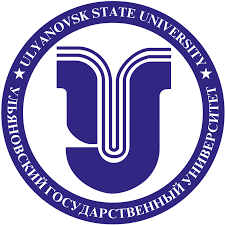 МИНИСТЕРСТВО  НАУКИ И ВЫСШЕГО ОБРАЗОВАНИЯ РФФЕДЕРАЛЬНОЕ ГОСУДАРСТВЕННОЕ БЮДЖЕТНОЕОБРАЗОВАТЕЛЬНОЕ УЧРЕЖДЕНИЕ ВЫСШЕГО   ОБРАЗОВАНИЯ УЛЬЯНОВСКИЙ ГОСУДАРСТВЕННЫЙ УНИВЕРСИТЕТИНСТИТУТ ЭКОНОМИКИ И БИЗНЕСАКафедра экономики и предпринимательстваУчебно-методическое пособиепо дисциплине  «Экономическое обоснование бизнес-решений»для подготовки студентов по экономическим  направлениям и специальностям всех форм обученияУльяновск, 2019Печатается по решению Ученого совета Института экономики и бизнесаУльяновского государственного университетаУДК  338.2.(075.8)ББК 65.291.23.я04	Б19Рецензент:доцент кафедры экономики и предпринимательства  Института экономики и бизнеса Ульяновского государственного университета, к.э.н., доцент Е.В.РожковаБакальская Е.В.Учебно-методическое пособие  по дисциплине «Экономическое обоснование бизнес-решений» – Ульяновск:  УлГУ, 2019. – 80 с.           В учебно-методическом комплексе рассматриваются теоретические  и практические основы экономического обоснования принимаемых в организации(предприятия) бизнес-решений. Представленный комплекс включает в себя перечень основных понятий данного курса, краткое содержание  базовых тем, перечень задач для решения на семинарских занятиях и контрольное тестирование.СодержаниеОсновные понятия курса……………………………………………….….………4 Краткая лекционная часть курса………………………….………….…...…….10Методика обоснования бизнес-решений…………………………………………………...10Обоснование доходной части бизнес-решений…………………………………………….15Обоснование расходной части бизнес-решений…………………………………………...24Расчет прибыли и оценка экономической эффективности бизнес-решений…………….31Рабочая тетрадь  ……………………………………….………………………...38для студентов очной формы обучения…………………………………………………………38формы таблиц для курсовой работы……………………………………………………………67для студентов заочной формы обучения……………………………………………………….69формы таблиц для курсовой работы……………………………………………………………75Контрольное тестирование ……………………………………………………..77Тематика курсовых работ по дисциплине…………………………………………...80Основные понятия курсаАмортизация основных средств организации (предприятия) – перенос  стоимости основного средства на себестоимость продукции (работ, услуг).Ассортимент – номенклатурный перечень видов и разновидностей товаров, объединенных по различным признакам. Бизнес-решение - результат экономического обоснования  и выбора альтернативы из множества вариантов достижения предпринимательской цели в организациях.Валовой доход торговой организации (предприятия) – разность между товарооборотом торгового предприятия и покупной стоимостью проданных товаров. Внеоборотный капитал организации (предприятия)    – это активы, срок использования (погашения) которых составляет более одного года. Выручка от реализации продукции (выполнения работ, указания услуг) – это денежные средства, полученные предприятием от покупателей или заказчиков за проданную продукцию, выполненные работы или оказанные услуги.Доход организации (предприятия) -  признается увеличение экономических выгод в результате поступления денежных средств, приводящее к увеличению капитала этой организации. Доход от неосновных видов деятельности организации (предприятия) -  это денежные средства, полученные предприятием от покупателей или заказчиков за проданную продукцию, за выполненные работы или оказанные услуги, не связанные с ее основной   деятельностью.Доход от реализации товаров (выполненных работ, оказанных услуг) - признается увеличение экономических выгод в результате поступления денежных средств от потребителей товаров (работ, услуг), приводящее к увеличению капитала этой организации. Заработная плата – часть валового внутреннего продукта, получаемая работником в соответствии с количеством и качеством его труда и формирующая его доход. Издержки  обращения - выраженные в денежной форме затраты, обусловленные расходованием разных видов ресурсов с целью реализации готовой продукции. Издержки организации (предприятия) -  выраженные в денежной форме затраты, обусловленные расходованием разных видов ресурсов. Издержки производства -  выраженные в денежной форме затраты, обусловленные расходованием разных видов ресурсов с целью производства продукции.Интенсивное развитие организации (предприятия) – развитие организации (предприятия) осуществляется за счет  повышения эффективности хозяйственной деятельности организации (предприятия), например, роста производительности труда сотрудников, повышение коэффициента использования оборудования, повышением съема дохода с   единицы площади и т.д.Капитал организации (предприятия)  - имущество организации (предприятия), используемое для извлечения дохода. Маржинальный доход организации (предприятия) – разность между выручкой от реализации продукции (выполненных работ или оказанных услуг) и переменными затратами и/или разность между выручкой от реализации продукции (выполненных работ или оказанных услуг) и прямыми затратами организации (предприятия). Нематериальные активы организации (предприятия) – часть внеоборотного капитала, идентифицируемые немонетарные активы, не имеющие физической формы.Нормирование оборотных средств организации (предприятия) - процесс определения минимальной, но достаточной для обеспечения бесперебойной деятельности организации (предприятия) величины оборотных средств. Оборотные средства организации (предприятия) – денежные средства, вложенные организацией (предприятием) в оборотные производственных фондов и фонды обращения для осуществления текущей деятельности. Оборотный капитал - капитал, участвующий в хозяйственной деятельности и полностью расходуемый в течение одного операционного цикла.Оплата труда организации (предприятия)  - вознаграждение сотруднику за выполненную работу, выплачиваемое организацией (предприятием) Организация – группа людей, деятельность которых сознательно координируется для достижения общих целей. Основные средства организации (предприятия) - часть имущества, используемая в качестве средств труда при производстве продукции, выполнении работ или оказании услуг, либо для управления организации в течение периода, превышающего 12 месяцев или обычный операционный цикл, если он превышает 12 месяцев.Персонал организации (предприятия) – основной (штатный) состав работников организации (предприятия). Предпринимательство - деятельность, направленная на систематическое получение прибыли от пользования имуществом, продажи товаров, выполнения работ или оказания услуг, которая осуществляется самостоятельно на свой риск лицом, зарегистрированным в установленном законом порядке.Предприятие - самостоятельный, организационно-обособленный хозяйствующий субъект  с правами  юридического лица, который производит и сбывает товары, выполняет работы, оказывает услуги.  Прибыль – превышение доходов над расходами  организации (предприятия) или  положительный финансовый результат хозяйственной деятельности организации (предприятия).Результаты организации (предприятия) -  итоги хозяйственной  деятельности организации (предприятия).Рентабельность организации (предприятия) – относительный показатель прибыли организации (предприятия), характеризующей ее прибыльность. Ресурсы хозяйственной деятельности – все, что используется для  хозяйственной деятельности: капитал, время, люди, материалы, информация и т.д. Решение - результат мыслительной деятельности человека, приводящий к какому-либо выводу и/или необходимым действиям.Себестоимость продукции (работ, услуг)  – часть стоимости продукции (работ, услуг), отражающей расход ресурсов на ее изготовление и реализацию (выполнение работы, оказание услуг). Совокупный (общий) доход организации (предприятия)  - сумма доходов организации (предприятия) от всех видов  деятельности. Структура ассортимента – соотношение, совокупность удельных весов отдельных видов и разновидностей ассортимента в общем его объеме. Структура доходов организации (предприятия) - совокупность удельных весов отдельных видов доходов в общем доходе организации (предприятия). Структура затрат – соотношение,  совокупность удельных весов отдельных видов, элементов затрат в общем их объеме. Структура оборотных средств организации (предприятия) – удельные веса отдельных видов и групп оборотных средств в оборотном капитале организации (предприятия). Структура основных средств организации (предприятия) – удельные веса отдельных видов и групп основных средств в  общем объеме основного капитала организации (предприятия). Структура персонала организации (предприятия) – удельные веса отдельных категорий сотрудников в общей численности персонала организации (предприятия).Товарооборот торговой организации (предприятия) – продажная стоимость реализованных товаров потребителям торговой организацией.  Точка безубыточности – объем реализованной продукции, при котором организация (предприятие) перестает нести убытки, но еще не получает прибыль.  Убыток - превышение расходов над доходами  организации (предприятия) или  отрицательный финансовый результат хозяйственной деятельности организации (предприятия).Управление организацией (предприятием) - это процесс прогнозирования, планирования, организации, мотивации, координации и контроля, необходимый для того, чтобы сформулировать и достичь цели организации( предприятия). Факторы  - совокупность условий и объектов, влияющих на какой-то  процесс.  Цена продукции (работ, услуг) организации (предприятия) – денежное выражение стоимости продукции (работ, услуг) организации (предприятия).   Центр ответственности организации (предприятия) – это часть организации (предприятия), выделяемая  с целью  обеспечения  эффективного контроля ее деятельности.   Центр ответственности организации (предприятия) по расходам – это часть организации (предприятия), выделяемая  с целью  обеспечения  эффективного контроля ее расходов.   Центр ответственности организации (предприятия) по доходам – это часть организации (предприятия), выделяемая  с целью  обеспечения  эффективного контроля ее доходной части.   Центр ответственности организации (предприятия) по прибыли – это часть организации (предприятия), выделяемая  с целью  обеспечения  эффективного контроля ее прибыли. Экономика – наука об эффективном ведении хозяйственной деятельности общества в условиях ограниченности ресурсов. Экономика организации (предприятия) – раздел экономики, изучающий вопросы эффективного ведения  хозяйственной деятельности  организации, (предприятия) в условиях ограниченности ресурсов.Экономическая эффективность – соотношение полученных результатов с понесенными на их достижение затратами. Экономический эффект  - разность между  полученными результатами  и затратами, понесенными на достижение данных результатов. Экстенсивное развитие организации (предприятия) – развитие  организации (предприятия) осуществляется за счет  увеличения физического объема деятельности, например, роста численности сотрудников, количества оборудования, транспортных средств, увеличения количества рабочего времени и т.д. Краткая лекционная часть курсаМетодика экономического обоснования бизнес-решенийРешение - это результат мыслительной деятельности человека, приводящий к какому-либо выводу и/или необходимым действиям. Решения, разрабатываемые и реализуемые в предпринимательстве, называют бизнес-решениями.  Бизнес-решение - результат экономического обоснования  и выбора альтернативы из множества вариантов достижения предпринимательской цели в организациях.Бизнес-решение может быть воспринято в двух аспектах: в виде процесс;в виде результата выбора.         Принятие бизнес-решения сложный процесс, подразумевающий моделирование различных сценариев развития событий после его реализации, состоящий из следующих этапов:  формулировка бизнес-проблемы, на решение которой направлено принимаемое бизнес-решение. Данный этап включает в себя установление вводных данных и  факторов, приведших к возникновению проблемы, оценку существующих ограничений и  формирование набора критериев принимаемого бизнес-решения; разработка альтернатив решения бизнес-проблемы – заключается в разработке существующих вариантов решения бизнес-проблемы, их конкретизации по установленным ранее критериям; экономическое обоснование выбранных  альтернатив, оценка полученных результатов  и выбор наиболее подходящего варианта бизнес-решения;реализация бизнес-решения,  включающая в себя распределение обязанностей и зон ответственности по структурным подразделениям организации (предприятия), разработка соответствующих контрольных графиков и доведение данной информации до исполнителей;контроль за ходом реализации принятого бизнес-решения, при необходимости проведение корректирующих мероприятий; оценка принятого бизнес-решения -  анализ последствий его реализации.          Эффективное бизнес-решение способно существенным образом влияет на экономическое состояние организации, его конкурентоспособность. Для этого принимаемое и реализуемое решение в бизнесе должно обладать определенным набором свойств; реалистичность и реализуемость бизнес-решения – заключается в том, чтобы организация имела возможность, располагала  необходимыми ресурсами, в том числе временными для его реализации. Этому способствуют  анализ  ф акторов внутренней и внешней среды организации и качественное экономическое обоснование доходной и расходной частей принимаемого решения;своевременность – принятие и реализация бизнес-решения должны направлены на решение возникшей проблемы в соответствие со временем ее возникновения;правомерность – принимаемое решение должно соответствовать  законодательству и нормативно-управленческим документам организации,  не противоречить направлению развития организации (предприятия);экономическая эффективность  бизнес-решения – результаты, достигаемые реализуемым бизнес-решением должны соотноситься с затратами, расходуемыми на их достижение. Принимаемые бизнес-решения должны улучшать  экономическое состояние организации, повышать его конкурентоспособность, способствовать достижению тактическихи  стратегических целей; гибкость бизнес-решения  - заключается в возможности на любом из его этапах внести корректирующие действия и мероприятия. Современная среда организации обладает свойством изменчивости, что должно быть учтено в принимаемой бизнес-решении; подконтрольность – важнейшим элементом управления   организацией является  текущий контроль реализации принимаемых решений в предпринимательстве. Необходимо четко распределять зоны ответственности и назначать конкретных исполнителей, разрабатывать контрольные даты и показатели бизнес-решения.             Классификации бизнес-решений: по времени действия:оперативные;тактические;стратегическиепо числу альтернатив:бинарное решение (имеются две альтернативы действия - «да» или      «нет»);малоальтернативное (рассматривается малочисленный набор     альтернатив);многоальтернативное (имеется очень большое, но конечное число     альтернатив)по субъекту, принимающему решения:индивидуальные;групповыепо степени неопределенности (полноты информации):решения в условиях определенности;решения в условиях риска (вероятностной определенности);решения в условиях неопределенностипо степени уникальности подготовки управленческого решения:стандартные или рутинные нестандартные или новаторские по подходу к принятию решения:интуитивные;основанные на суждении;основанные на расчетахЭкономическое обоснование бизнес-решений включает в себя следующие три этапа:прогнозирование результатов в процессе реализации каждой альтернативы и формирование перечня соответствующих им ресурсов;экономическое обоснование доходной и расходной частей каждой из  альтернатив бизнес-решения. Примеры расчетов по первому и второму этапам представлены в табл. 2.1;сопоставление полученных данных по различным вариантам решения                    проблемы, выбор наиболее эффективной альтернативы бизнес-решения         (табл. 2.2). Таблица 2.1. Экономическое обоснование доходной и расходной части бизнес-решения Таблица 2.2.  Расчет прибыли и экономической эффективности оцениваемых альтернатив* в данной строке отражается результат или показатель, на изменение которого направлено  бизнес-решение  (например,  если целью бизнес-решения является снижение себестоимости единицы продукции, то в данной строке рассчитывается изменение данной величины; если бизнес-решение направлено на улучшение логистики, то – среднегодовые остатки оборотных средств и т.д.)   * * в данной строке производится оценка  эффективности  организации по  объекту, соответствующему стр.5 табл. 2.2.        Рассмотрим подробнее каждый из этапов экономического обоснования бизнес-решений. Обоснование доходной части бизнес-решений               Под результатами организации понимаются итоги деятельности подразделений, ресурсов, бизнес-процессов и/или организации  в целом. Результаты оцениваются посредством  показателей деятельности организации. Показатель организации – характеристика результата, выраженная в числовой форме. Показатели могут быть  абсолютными и относительными. Абсолютными называют показатели – полученные сложением, вычитанием или умножением различных величин.  Относительными считают показатели полученные делением одной величины на другую. Показатели деятельности могут выражаться в натуральных или стоимостных единицах измерения. Примеры натуральных результатов и соответствующих им показателей  - количество ключевых клиентов, физический объем продаж и производства, количество предоставленных услуг   и т.д. Стоимостные показатели – выручка от реализации продукции, товарооборот,  объем произведенной продукции, затраты организации  и т.д.		 Плюс натуральных показателей  - объективно характеризуют  темпы изменения показателя, т.к.  исключено влияние инфляции. Минус  - невозможно сравнивать  их по разным видам продукции, ресурсам и т.д.		 Преимуществом применения стоимостных показателей  является возможность проводить сравнения  по разным видам продукции, ресурсам и т.д. Основным недостатком является  их необъективность, т.к. они не исключают  фактор инфляции.                           		 Результаты и соответствующие им показатели бывают общими и частными.   Общие результаты – итоги организации (предприятия) в целом, например, выручка от реализации, объем продаж, товарооборот, прибыль, стоимость основных средств,   оборотный капитал, количество клиентов и т.д.                          Частные результаты  - итоги деятельности по отдельным составляющим организации (предприятия), например:  по видам продукции – объем продаж конкретного вида продукции по работникам – объем продаж конкретного работника по рекламных компаниям - выручка от реализации после рекламы по радио  и т.д.по отдельным  имущественным элементампо отдельным элементам оборотных средств  ит.д.Доход от реализации товаров (выполненных работ, оказанных услуг) - признается увеличение экономических выгод в результате поступления денежных средств от потребителей товаров (работ, услуг), приводящее к увеличению капитала этой организации.          Доход организации может быть двух видов: доход от основной деятельности – товарооборот, выручка от реализации продукции; доход от неосновной деятельности – доход сдачи имущества в аренду, например, от продажи имущества и т.д.     На доход организации (предприятия) существенным образом влияет  ее ассортимент.      Ассортимент товаров - набор товаров различных видов и разновидностей, объединенных по различным признакам, например, торговому, производственному, по потребительским предпочтениям и т.д.      Ассортимент  подразделяется на производственный и торговый, основной и сопутствующий ассортимент. Производственным ассортиментом называют номенклатуру товаров, выпускаемых промышленными и сельскохозяйственными предприятиями. Торговый ассортимент -  набор товаров, формируемый  торговым предприятием с учетом его специализации, потребительского спроса и материально–технической базы. Торговый ассортимент представляет собой номенклатуру товаров  сферы обращения, формируемый организацией (предприятием) на предприятиях оптовой и розничной торговли.    Основной ассортимент – совокупность товаров, являющихся профильными для данной организации. Сопутствующий ассортимент — набор товаров, выполняющие вспомогательные функции, и не  относятся к основному ассортименту для данной организации (предприятия).         Управление ассортиментом осуществляется посредством оценки его показателей:                                                  полнота ассортимента товаров понимается как отношение числа разновидностей товара, находящегося в продаже, к числу товаров, предусмотренных прейскурантами и договорными обязательствами.              Данный показатель показывает качество ассортимента в пределах однородной группы (формула 2.2.1).                                                                            (2.2.1)где Пас – полнота ассортимента;       Кф – фактическое количество позиций;       Кпл – плановой количество позицийширота ассортимента — количество видов, разновидностей и наименований товаров однородных и разнородных групп;глубина ассортимента – общее количество разновидностей товаров внутри товарной группы;         Исходя из значений широты и глубины,  ассортимент  товаров может быть широким и узким.  Широкий ассортимент товаров  характеризуется большой широтой и малой глубиной (например, ассортимент магазинов Аuchan, Меtro C&C). Узкий ассортимент характеризуется малой широтой и большой глубиной (например, магазин ортопедической обуви, магазин чая, магазин профессиональной косметики). новизна ассортимента — способность ассортимента удовлетворять меняющиеся потребности покупателей за счет реализации новых товаров. Новизна ассортимента характеризуется степенью обновления (формула 2.2.2).                                             ,                                    (2.2.2)где   Нас – новизна ассортимента организации    Кн -  количество новых товаров в ассортименте организации                                                                  устойчивость ассортимента — способность перечня товаров удовлетворять спрос на одни и те же товары (формула 2.2.3).                                   ,                                  (2.2.3)где Уас –устойчивость ассортимента организации(предприятия);  Ку.с. – количество позиций, пользующихся устойчивым спросом.                  	Структура ассортимента – соотношение, совокупность удельных весов отдельных видов и разновидностей ассортимента в общем его объеме.  С помощью структуры ассортимента проводят АВС-анализ продаж. Основной его задачей являются выявление наиболее доходных ассортиментных позиций.             Суть АВС-анализа продаж заключается в проведение ранжирования товарных групп или позиций по степени их значимости   для бизнеса  по доходу или объему продаж.   Исходя из полученных значений, ассортимент компании делится на три группы: группа А – товарные группы или позиции, приносящие до 80 %  дохода или объема  продаж;группа В – товарные группы или позиции, приносящие  около 15 %  дохода или объема продажгруппа С – товарные группы или позиции, приносящие около 5% дохода или объема продаж.          Данный метод анализа  ассортимента имеет следующие недостатки:  не позволяет оценивать сезонные колебания продаж;не применим на предприятиях с высокой степенью обновления     ассортимента;будет неправильным в организациях, где учет товаров ведется с постоянными изменениями в товарной номенклатуре, например, один и  тот же товар приходуется под различными артикулами.   Другим методом исследования ассортимента, используемым в управлении,  является   XYZ – анализ.     Целью данного метода исследования является оценка стабильности реализации, уровня колебания потребления различных товаров, что позволит повысить эффективность существующей системы закупок и, как следствие, увеличить доход организации (предприятия).               Для проведения данного метода используются следующие формулы 2.2.4 – 2.2.6.                                                                           (2.2.4)где  V – коэффициент вариации;         σ – среднее квадратическое отклонение;           – средний объём продаж за всё время                                                    ,                      (2.2.5)где xi — объём продаж определённого продукта за i период n – количество анализируемых промежутков времени        	                                                                              (2.2.6)В программе Excel для расчетов задается  формула:  СТАНДОТКЛОН(ячейки объема продаж)/СРЗНАЧ(ячейки объема продаж). 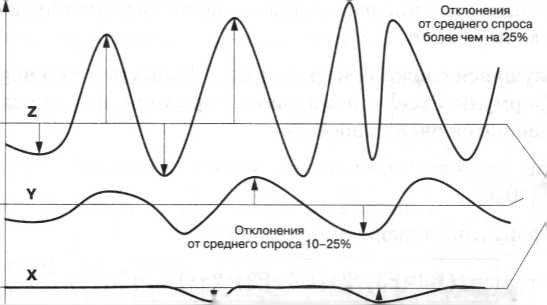 Рисунок 2.2.1. Колебания продаж при XYZ- анализе          Исходя из полученных данных, выделят три группы ассортимента:группа X – товарные группы или позиции устойчивого спроса (колебания спроса < 10%)группа  Y – товарные группы или позиции изменчивого спроса  ( колебания спроса от 11 – 25% ) группа  Z – товарные группы или позиции, характеризующиеся случайным спросом  (колебания спроса более 25%).Данный вид анализа применяется  также в отношении оптовых покупателей с целью выявления стабильности  объема закупаемых ими партий. В этом случае покупатели делятся на три следующие группы: группа  X–  «постоянные»  клиенты - изменчивость закупок (продаж)  < 10%;группа  Y – «покупатели изменчивого спроса» - изменчивость  закупок  (10- 25 %);группа  Z – «случайные» клиенты, имеющие нестабильные закупки (> 25%).            С целью формирования более полной картины и повышения эффективности организации (предприятия) в области управления ассортиментом можно применяют совмещение результатов АВС- и XYZ –анализа продаж (рис.2.2.2). Выручка от реализации товаров, объем продаж, руб или шт        Выручка от реализации /объем продаж/товарооборот/прибыль   Рис. 6.4. Совмещение XYZ  и АВС- анализовКолебания продаж, %Рисунок 2.2.2. Совмещение АВС- и  XYZ – анализов продажТаким образом, после оценки данных, полученных посредством различных методов анализа продаж, как правило, выявляются две основные проблемы в управлении ассортиментов и, следовательно, доходом от продаж – нехватка товарных позиций, преждевременное «вымывание» их из ассортимента и их излишки. И та, и другая проблемы приводят к тому, что компания недополучает прибыль. Рассмотрим признаки указанных проблем и пути их решения подробнее. Признаком дефицита является то, что товар заканчивается ранее, чем очередная партия поставляется от поставщика. Основными  причинами дефицита являются: 1)   несбалансированные продажи (вследствие резкого увеличения спроса);2)   несбалансированные товарные запасы (уменьшение объема закупки).Признаком излишков ассортимента является то, что товар не реализован ранее,  чем поступила очередная партия от поставщика. Это негативно сказывается на финансовом положении организации, т.к. требуется больше кредитной массы для пополнения товарных запасов, что снижает ее доход и прибыль.  Основными  причинами излишков являются: 1)   несбалансированные продажи (вследствие резкого уменьшения спроса);2)   несбалансированные товарные запасы (рост объема закупки).	На величину доходов компании влияет также уровень цен на продукцию.  Принимаемые бизнес-решения могут включать в себя, в том числе комплекс мероприятий, направленных на совершенствование ценовой политики организации (предприятия). Крайне важным является определить влияние уровня цен на продажи компании, т.е. эластичность спроса по цене.             Ценовая эластичность спроса показывает, насколько изменится в  объем продаж при изменении цены на товар  на 1 %.                                                               (2.2.7) где  К эл.с. – коэффициент ценовой эластичности спроса;        Токл.пр. – темп изменения объема продаж;        Тотк.ц. – темп изменения цены                                       если Кэл.с.   >  1 ,  товар  эластичного спроса если Кэл.с.   ≤  1 ,  товар  неэластичного спроса.           Для управления доходами и контроле за их поступлениями предприятия могут формировать, так называемые центры ответственности. Центр ответственности организации (предприятия) – это часть организации (предприятия), выделяемая  с целью  обеспечения  эффективного контроля ее деятельности. Центр ответственности организации (предприятия) по доходам – это часть организации (предприятия), выделяемая  с целью  обеспечения  эффективного контроля доходов.   Таблица 2.2.1. Отчет центра прибыли о маржинальном доходе, тыс. руб.    2.3.  Обоснование расходной части бизнес-решенийИздержки - выраженные в денежной форме затраты, обусловленные расходованием разных видов экономических ресурсов (сырья, материалов, труда, основных средств, услуг, финансовых ресурсов) в процессе производства и обращения продукции, товаров            Издержки делят на издержки производства и издержки обращения.Издержки обращения - это выраженные в денежной форме затраты материальных, трудовых и других видов ресурсов организаций по доведению товаров до конечного потребителя.             Издержки производства – это выраженные в денежной форме затраты материальных, трудовых и других видов ресурсов   на  производство продукта на предприятии.   Расходы могут быть общими и частными. Общие расходы – затраты организации (предприятия) в целом. Частные затраты – издержки в разрезе отдельных составляющих компании –  ресурсов, персонала, подразделениям, филиалам и т.д.  Детализация затрат позволяет эффективнее управлять ими.  В процессе экономического обоснования  бизнес-решений крайне важным является правильно оценивать уровень требуемых расходов для его реализации. Уровень издержек влияет на прибыль, следовательно, их некорректная оценка может стать причиной неправильного бизнес-решения.            Различают показатели себестоимости:себестоимость произведенной продукции – затраты организации, которые отражают расходование ресурсов в отношении произведенной продукции (формула 2.3.1):                                      ,                                 (2.3.1)где  Сс произ – себестоимость произведенной продукции;         Сс ед прод – себестоимость единицы продукциисебестоимость реализованной продукции  -  затраты организации, которые отражают расходование ресурсов в отношении реализованной продукции (формула 2.3.2):                                       ,                                    (2.3.2)           где  Сс реал – себестоимость реализованной продукции; себестоимость нереализованной продукции  -  затраты организации, которые отражают  расходование ресурсов в отношении нереализованной продукции (формула 2.3.3, 2.3.4):                                           ,	         (2.3.3)          где Сс нер н п   – себестоимость нереализованной продукции на                                         начало периода                                       ,                (2.3.4)          где Сс нер к п   – себестоимость нереализованной продукции на                                         конец периода;            Указанные показатели себестоимости следующим образом соотносятся между собой (формула 2.3.5):                      ,                (2.3.5)себестоимость единицы продукции – отражает затраты организации на производства и реализацию единицу продукции. Определяется по  формуле 2.3.6:                           	                         (2.3.6)           Затраты, включаемые  в состав издержек, классифицируются по различным признакам.  Для  экономического обоснования  расходной части принимаемых предпринимательских решений, в первую очередь, требуется знание следующих классификаций:первичным элементам затрат;степень зависимости от  изменения объема производства;способ отнесения затрат на себестоимость продукции.Рассмотрим данные классификации подробнее. классификация затрат по первичным элементам характеризует разделение себестоимости продукции на простые общепринятые  экономические элементы затрат: - материальные затраты (за вычетом стоимости возвратных отходов)-  затраты на оплату труда;-  амортизация основных фондов;-  прочие затраты.           Каждый из перечисленных общепринятых элементов включает качественно однородные по своему характеру затраты независимо от места  их применения и производственного назначения. Поэтому классификация по  экономическим элементам затрат лежит в основе определения общей сметы  затрат на производство продукции предприятия.            В элементе «Материальные затраты» отражается стоимость приобретаемых со стороны для производства продукции сырья и материалов,  полуфабрикатов, комплектующих изделий, топлива и энергии всех видов, расходуемых как на технологические цели, так и на обслуживания производства (отопление зданий, транспортные расходы и т.д.). Из затрат на материалы исключается стоимость возвратных отходов, под которыми понимаются остатки сырья, материалов, образовавшиеся в процессе производства продукции.           В состав «Затраты на оплату труда» входят расходы на оплату труда основного производственного персонала предприятия,   включая  премии, стимулирующие и компенсирующие выплаты, а также затраты на оплату труда не состоящих в штате предприятия работников.  Здесь же отражаются отражаются обязательные отчисления  труда по установленным нормам органам государственного и негосударственного социального страхования, Пенсионного фонда, Государственного фонда занятости и медицинского страхования. Рассчитывается  в процентах  к оплате труда работников.  Страховые взносы в настоящее время рассчитываются  в размере  30% от фонда оплаты труда.           В состав «Амортизация основных фондов» входит сумма амортизационных отчислений  на полное восстановление основных производственных  фондов, отчисленная исходя из балансовой стоимости и установленных норм, включая и ускоренную амортизацию их активной части.          Все другие затраты, не вошедшие в ранее перечисленные  элементы затрат, получают отражение в элементе «Прочие затраты».   Это налоги, сборы, платежи по кредитам в пределах установленных ставок, затраты на командировки,  оплата услуг связи  и т.д.           Суммирование всех первичных элементов позволяет получить полную себестоимость продукции (работ, услуг).по степени зависимости от изменения объема производства затраты делятся на условно – постоянные и переменные.       Переменные – это затраты, сумма которых зависит непосредственно от изменения объема производства (заработная плата производственных рабочих, затраты на сырье и материалы и т.д.)     Постоянные   - это затраты, абсолютная величина которых при  изменении объема производства не изменяется  или изменяется незначительно (топливо для отопления, энергия на освещение  помещений, заработная плата управленческого персонала).           Сумма постоянных и переменных издержек составляет полную себестоимость продукции (работ, услуг)        Для более точного разделения расходов на постоянные и переменные и, следовательно, более качественного экономического обоснования их уровня применяется коэффициент реагирования затрат (формула 2.3.7).                                                                            (2.3.7)где Кр.з. – коэффициент реагирования затрат       Тпр.з. – темп прироста продаж, %       Тпр.прод. – темп прироста затрат, %Значения: если Крз = 0          – затраты постоянныеесли Крз ≠ 0           - затраты переменныеесли  0 < Крз< 1     – затраты дегрессивные если  Крз=1           – затраты пропорциональные если  Крз > 1         – затраты прогрессивные           Для расчета планового уровня переменных расходов используется формула 2.3.8.           (2.3.8)где Тпр.пр.баз –плановый темп прироста продаж (к базовому значению)       Пер.з.баз – переменные расходы базового уровня                         Опр пл                    (2.3.9)где  Опр пл – плановый объем продаж        Опр баз – базовый объем продажпо способу отнесения затрат на себестоимость продукции   выделяются прямые и косвенные   расходы.       Прямые расходы непосредственно связаны с изготовлением  продукта и по установленным нормам относятся на их себестоимость (сырье, материалы, топливо, энергия).            Косвенные расходы связаны с производством нескольких разных изделий. Как правило, их распределяют  пропорционально  показателю, установленному отраслевой инструкцией по планированию себестоимости.  К ним относятся, например, расходы на содержание и эксплуатацию оборудования.          Распределяются пропорционально:заработной плате производственных рабочих;пропорционально отработанным станко-часам;пропорционально производственной себестоимости (например, коммерческие расходы).          Суммирование прямых и косвенных расходов позволяет получить полную себестоимость продукции (работ, услуг).         Структура расходов – соотношение,  совокупность удельных весов отдельных видов, элементов затрат в общем их объеме.     Целью АВС-анализа расходов является оценить значимость разных видов затрат в себестоимости продукции и их группировка в соответствующие группы. Данный метод анализа предполагает разделение издержек на три вида: группа А – затраты, занимающие около 80 % в общем объеме затрат;группа В – затраты, занимающие  около 15 % в общем объеме затрат;группа С - затраты, занимающие  менее 5% в общем объеме затрат.         С целью эффективного управления расходами предприятие может формировать  центры ответственности организации (предприятия) по расходам.  Пример такого рода представлен в табл. 2.3.1. Для оценки эффективности используемых ресурсов применяются следующие показатели – затратоотдача и затратоемкость доходов и произведенной продукции (формулы 2.3.10 -2.3.13):                                                                                          (2.3.10)где  ЗО – затратоотдача доходов организации                                                ЗО произ                               (2.3.11)где ЗО п -  затратоотдача производства                                                                                                      (2.3.12)       где ЗЕ – затроемкость доходов организации                                                		   (2.3.13)   где ЗЕ – затроемкость производстваТаблица 2.3.1. Отчет об исполнении сметы центров затрат, тыс. руб.   Расчет прибыли и оценка экономической эффективности бизнес-решений            Экономическое обоснование бизнес-решений заключается в оценке всех видов эффектов, полученных в результате  их принятия и реализации, через призму экономических последствий для организации(предприятия).             Экономический  эффект - определенный результат, полученный как разница между доходами и расходами на его достижение. Экономическая эффективность – соотношение полученных результатов с потраченными на их достижение ресурсами. В общем виде экономическая эффективность определяется  по формулам 2.4.1 и 2.4.2.                    , где                                    (2.4.1)Эфф – показатель экономической эффективности организации (предприятия);Рез –  результат организации (предприятия);Рес – объем  потраченных ресурсов на достижение результата организации (предприятия)			                    , где                                     (2.4.2)         В качестве результата может выступать любой показатель, отражающий как общие итоги работы организации (предприятия), так и отдельных подразделений, сотрудников, ресурсов, бизнес-процессов. Например, доход от реализации, объем произведенной продукции, количество новых клиентов и/или постоянных клиентов, количество проведенных рекламных кампаний, складской оборот и т.д.          Потраченные ресурсы также должны быть представлены в виде показателей, как общих, так и частных, измеряемых как в натуральных, так и стоимостных единицах.  Это могут быть, например, фонд оплаты труда персонала, численность работников, себестоимость продукции, рекламный бюджет, количество транспортных средств, стоимость транспортных средств размеры основного и оборотного капитала и т.д.            Если для оценки эффективности используется формула расчета 2.4.1, то такой показатель эффективности является прямым. Это означает, чем больше его значение, тем эффективнее функционирует организация (предприятия). Экономическое содержание прямых показателей эффективности заключается в том, что они демонстрируют, какой результат  достигается организацией (предприятием)  посредством расходования одной единицы ресурса.                      Прямым показателем эффективности является рентабельность организации (предприятия). Ее экономическая сущность заключается в том, что она позволяют оценить, какую прибыль приносит единица потраченного ресурса.            Если для оценки эффективности используется формула расчета 2.4.2, то   это обратный показатель эффективности,  т.е.  чем ниже его  значение, тем  эффективнее функционирует организация (предприятия).  Их экономическое содержание заключается в том, что они характеризуют,  сколько нужно потратить организации ресурсов для достижения одной единицы результата. ППримеры расчета системы прямых и обратных  показателей эффективности  компании  и описание их экономического содержания представлены в табл. 2.4.1.Таблица 2.4.1 – Система показателей эффективности организации (предприятия)          Одним из показателей экономического эффекта является  прибыль организации (предприятия). Прибыль от продажи товаров (услуг) – превышение выручки от реализации товаров (услуг) над затратами организации и является положительным финансовым результатом от продажи товаров (услуг).           Прибыль является конечным финансовым результатом предпринимательской деятельности  предприятий и в общем виде представляет собой разницу между ценой продукции и ее себестоимостью, а в целом по предприятию представляет разницу между  выручкой от реализации продукции и себестоимостью  реализованной продукции.           Убыток от продажи товаров (услуг) – превышение расходов организации над выручкой от реализации товаров (услуг) и  является отрицательным финансовым результатом от продажи товаров (услуг).            Анализ прибыли включает в себя оценку значимости структурных подразделений, ассортимента, персонала и других ресурсов в ее получении. Также как доходы и расходы организации (предприятия), изучение прибыли включает в себя, в том числе АВС-анализ прибыли.           Основной задачей ассортиментного АВС- анализа прибыли является выявление наиболее прибыльных ассортиментных позиций. Исходя из полученных данных выделяет три категории товарных групп/позиций:группа А – товарные группы или позиции, приносящие до 80 %  прибыли от продажгруппа В – товарные группы или позиции, приносящие  около 15 %  прибыли от продажгруппа С – товарные группы или позиции, приносящие около 5% прибыли  от продаж           Для более полного изучения ассортимента применяют совмещение результатов АВС- анализа прибыли и АВС- анализа дохода от реализации организации (предприятия). Это позволяет оценить ассортимент как с доходной, так и прибыльной точек зрения, что дает более полную картину влияния ассортимента на различные экономические результаты компании (рисунок 2.4.1).       Выручка от реализации товаров АВ	С			С	В	АПрибыль              Рисунок 2.4.1. Совмещение АВС-анализа продаж и прибыли      Совмещение результатов АВС-анализа прибыли и XYZ – анализа продаж позволяют оценить ассортимент компании в контексте получаемой прибыли  и  стабильности продаж. Оно позволит принять эффективные управленческие бизнес-решения в области ассортиментной политики организации (предприятия) – рисунок 2.4.2.  ПрибыльАВС	X	Y	Z	    Стабильность продажРис. 6.4. Совмещение XYZ  и АВС- анализов                X		Y	Z    Стабильность продажРисунок 2.4.2. Совмещение XYZ- продаж и АВС- анализа прибыли  Аналогично доходам и расходам организация (предприятие) для повышения эффективности управления может выделять центры ответственности по прибыли (табл.2.4.2). Однако, это не всегда возможно, т.к. не все компании распределяют косвенные расходы   по  ассортименту, ресурсам, подразделениям. Таблица 2.4.2. Отчет центра прибыли	Рабочая тетрадьдля студентов дневной формы обучения    Таблица 2.1. Экономическое обоснование доходной и расходной части бизнес-решения Таблица 2.2. Этап 3 - расчет прибыли и экономической эффективности бизнес-решений* в данной строке отражается результат или показатель, на изменение которого направлено  бизнес-решение  (например,  если целью бизнес-решения является снижение себестоимости единицы продукции, то в данной строке рассчитывается изменение данной величины; если бизнес-решение направлено на улучшение логистики, то – среднегодовые остатки оборотных средств и т.д.)   * * в данной строке производится оценка  эффективности  организации по  объекту, соответствующему стр.5 табл. 2.2.2.2. Обоснование доходной части бизнес-решений          Управление ассортиментом осуществляется посредством оценки его показателей:                                                 полнота ассортимента товаров понимается как отношение числа разновидностей товара, находящегося в продаже, к числу товаров, предусмотренных прейскурантами и договорными обязательствами.              Данный показатель показывает качество ассортимента в пределах однородной группы (формула 2.2.1).                                                                            (2.2.1)где Пас – полнота ассортимента;       Кф – фактическое количество позиций;       Кпл – плановой количество позицийширота ассортимента — количество видов, разновидностей и наименований товаров однородных и разнородных групп;глубина ассортимента – общее количество разновидностей товаров внутри товарной группы;         Исходя из значений широты и глубины,  ассортимент  товаров может быть широким и узким.  Широкий ассортимент товаров  характеризуется большой широтой и малой глубиной. Узкий ассортимент характеризуется малой широтой и большой глубиной;новизна ассортимента — способность ассортимента удовлетворять меняющиеся потребности покупателей за счет реализации новых товаров. Новизна ассортимента характеризуется степенью обновления (формула 2.2.2).                                             ,                                    (2.2.2)где   Нас – новизна ассортимента организации    Кн -  количество новых товаров в ассортименте организации                                                                 устойчивость ассортимента — способность перечня товаров удовлетворять спрос на одни и те же товары (формула 2.2.3).                                   ,                                  (2.2.3)где Уас –устойчивость ассортимента организации(предприятия);  Ку.с. – количество позиций, пользующихся устойчивым спросом.                  Табл. 1.  Данные об ассортименте товаров  XYZ – анализ продаж   Отклонения от среднего спроса 0-10%                                                                                               Колебания спросаРисунок 2.2.1. Колебания продаж при XYZ- анализе          Для проведения данного метода используются следующие формулы 2.2.4 – 2.2.6.                                                                           (2.2.4)где  V – коэффициент вариации;         σ – среднее квадратическое отклонение;           – средний объём продаж за всё время                                                    ,                                  (2.2.5)где xi — объём продаж определённого продукта за i период n – количество анализируемых промежутков времени        	                                                                                                   (2.2.6)          В программе Excel для расчетов задается  формула:  СТАНДОТКЛОН(ячейки объема продаж)/СРЗНАЧ (ячейки объема продаж).           Исходя из полученных данных, выделят три группы ассортимента:группа X – товарные группы или позиции устойчивого спроса (колебания спроса < 10%)группа  Y – товарные группы или позиции изменчивого спроса  ( колебания спроса от 11 – 25% ) группа  Z – товарные группы или позиции, характеризующиеся случайным спросом  (колебания спроса более 25%).Таблица 6. XYZ - анализ объема продаж (шт) Данный вид анализа применяется  также в отношении оптовых покупателей с целью выявления стабильности  объема закупаемых ими партий. В этом случае покупатели делятся на три следующие группы: группа  X–  «постоянные»  клиенты - изменчивость закупок (продаж)  < 10%;группа  Y – «покупатели изменчивого спроса» - изменчивость  закупок  (10- 25 %);группа  Z – «случайные» клиенты, имеющие нестабильные закупки (> 25%). Выручка от реализации товаров, объем продаж, руб или штСтабильность продажРис. 2.2.2. Совмещение XYZ  и АВС- анализов         Стабильность продаж   Рис. 2.2.3. Совмещение XYZ  и АВС- анализов продаж  Таблица 12. Установление цены методом конкурентных торгов            Ценовая эластичность спроса показывает, насколько изменится в  объем продаж при изменении цены на товар  на 1 %.                                                               (2.2.7) где  К эл.с. – коэффициент ценовой эластичности спроса;        Токл.пр. – темп изменения объема продаж;        Тотк.ц. – темп изменения цены                                       если Кэл.с.   >  1 ,  товар  эластичного спроса если Кэл.с.   ≤  1 ,  товар  неэластичного спроса. Таблица  13 . Определение ценовой эластичности спроса на товарыТаблица 14.  Зависимость уровня цены от выбранного ценового методаТаблица 16. Отчет центра прибыли о маржинальном доходе, тыс. руб.    2.3.  Обоснование расходной части бизнес-решенийТаблица 7. Виды баз распределения АВС - анализ расходов   Целью АВС-анализа расходов является оценить значимость разных видов затрат в себестоимости продукции и их группировка в соответствующие группы. Данный метод анализа предполагает разделение издержек на три вида: группа А – затраты, занимающие около 80 % в общем объеме затрат;группа В – затраты, занимающие  около 15 % в общем объеме затрат;группа С - затраты, занимающие  менее 5% в общем объеме затрат.Таблица 10. Отчет об исполнении сметы центров затрат, тыс. руб.     Для оценки эффективности используемых ресурсов применяются следующие показатели – затратоотдача и затратоемкость доходов и произведенной продукции (формулы 2.3.10 -2.3.13):                                                                                          (2.3.10)где  ЗО – затратоотдача доходов организации                                                     ЗО произ                                             (2.3.11)где ЗО п -  затратоотдача производства                                                                                                                         (2.3.12)       где ЗЕ – затроемкость доходов организации                                                		      (2.3.13)  где ЗЕ – затроемкость производстваТаблица 9. Оценка эффективности затрат бизнесаРасчет прибыли и оценка экономической эффективности бизнес-решенийТаблица 2.4.1 – Система показателей эффективности организации (предприятия)           Выручка от реализации товаров ПрибыльПрибыльРисунок 1. Совмещение АВС- анализа выручки от реализации  и прибыли      Доход от реализации товаров АВПрибыльС	С	В	А    ПрибыльРисунок 2. Совмещение АВС- анализа выручки от реализации  и прибыли (данные из табл. 4)Совмещение АСВ - анализа прибыли и XYZ –анализа продаж        ПрибыльАВС	X	Y	Z	    Стабильность продажСтабильность продаж	X	Y	ZРисунок 3. Совмещение XYZ-анализа продаж  и АВС- прибыли         ПрибыльАВС      Стабильность продаж                    X                                                  Y                                        Z   Рисунок 4. Совмещение XYZ-анализа продаж  и АВС- прибылидля студентов заочной формы обученияТаблица 1. Экономическое обоснование доходной и расходной части бизнес-решения Таблица 2.  Расчет прибыли и экономической эффективности оцениваемых альтернатив* в данной строке отражается результат или показатель, на изменение которого направлено  бизнес-решение  (например,  если целью бизнес-решения является снижение себестоимости единицы продукции, то в данной строке рассчитывается изменение данной величины; если бизнес-решение направлено на улучшение логистики, то – среднегодовые остатки оборотных средств и т.д.)   ** в данной строке производится оценка  эффективности  организации по  объекту, соответствующему стр.5 табл. 2.2.АВС- анализ продажСуть АВС-анализа продаж заключается в проведение ранжирования товарных групп или позиций по степени их значимости   для бизнеса  по доходу или объему продаж.   Исходя из полученных значений, ассортимент компании делится на три группы: группа А – товарные группы или позиции, приносящие до 80 %  дохода или объема  продаж;группа В – товарные группы или позиции, приносящие  около 15 %  дохода или объема продажгруппа С – товарные группы или позиции, приносящие около 5% дохода или объема продаж. Таблица 3. Исходные данные о доходе от продажТаблица 4. АВС - анализ дохода от продаж  (тыс. руб.)Обоснование расходной части бизнес-решенийТаблица 7 – Система показателей эффективности организации (предприятия)Формы таблиц для курсовой работыТабл.А. Технико-экономические показатели предприятия _____________Табл. Б. Состав и структура расходов предприятия _____________Табл. В. Ассортиментная структура продаж предприятия _____________Табл. Г. Структура продаж в разрезе потребителей предприятия _____________Табл. Д. Структура закупок в разрезе поставщиков предприятия _____________Табл. Е. Данные о продажах на рынке __________________________-- Контрольное тестированиеКаких видов бизнес-решений не существует: А) однотипных;Б) групповых; В) бинарных;Г) индивидуальныхОрганизационная сущность бизнес-решений состоит:А) в  обеспечении  работоспособного  коллектива,  разработке  инструкций    и  по- ложения, полномочий, прав, обязанностей и ответственностью;Б) в обеспечении работоспособного коллектива;В) в обеспечении максимизации прибыли предприятия;Г) в	обеспечении	применения	на	предприятии	высокотехнологического оборудования и современных форм организации производстваКакими тремя этапами характеризуется бизнес-решение как процесс: А) подготовка, разработка, оценка;Б) подготовка, разработка, реализация;В) разработка, реализация, подведение итоговЭкономическое обоснование бизнес-решений включает в себя следующие этапы: А) формирование	проблемы,	разработка	основных	альтернатив,	выявление результатов, оценка приростных  показателей, выбор альтернативы;Б) формирование	проблемы,	разработка	основных	альтернатив,	выявление результатов, оценка приростных показателей;В)  разработка  основных альтернатив, выявление	результатов, оценка приростных показателей, выбор альтернативыКакой показатель не относятся к показателям эффективности предприятия? А) рентабельность;Б) материолоемкость; В) затратоотдача;Г) прибыльКакие расходы относятся к постоянным затратам?А)  затраты  на   заработную  плату административно-управленческого  персонала; Б) расходы на сырье и материалы;В) заработная плата рабочих на сдельной форме оплаты трудаОпишите сущность АВС- анализа расходов предприятия?А) позволяет определить значимость расходов;Б) определяет стабильность расходовКакие расходы признают дегрессивными затратами? А) если коэффициент реагирования затрат равен 1;Б) если коэффициент реагирования затрат меньше 0;В) если коэффициент реагирования затрат колеблется от 0 до 1; Г) если коэффициент реагирования затрат больше 1Затратоотдача находится как отношение:А) прибыли к затратам;Б) затрат к выручке от реализации продукции; В) выручки от реализации продукции к затратамРентабельность продаж рассчитывается как отношение: А) выручки от реализации к прибыли;Б) прибыли к выручке от реализации продукции; В) прибыли к себестоимости продукции;Каким образом косвенные расходы учитываются в себестоимости продукции? А) посредством норм расхода;Б) согласно базе распределения;В) не учитываются в себестоимости продукцииК категории А относятся расходы:А) занимающие в расходах предприятия не более 15%;Б) занимающие в расходах около 80% ;В) занимающие менее 5%   в общем объеме затратКакая  основная  функция	управления  реализуется  посредством	центров ответственности в организациях?А) мотивация;Б) планирование; В) контрольКаких центров ответственности не существует? А) центры ответственности по прибыли;Б) центры ответственности по затратам;В) центры ответственности по нормам расходов материалов; Г) центры ответственности по инвестициямЦентры ответственности формируются в следующем порядке: А) от нижестоящего звена  организации к вышестоящему;Б) от вышестоящему звену нижестоящемуЦентры ответственности формируются в организациях: А) произвольно, исходя из целей предприятия;Б) согласно налогового кодексаВ) опираясь на другие нормативно-правовые актыСуществуют следующие показатели ассортимента (выберите несколько вариантов ответа):А) широта; Б) глубина;В) новизна;Г) устойчивость; Д) гибкостьАВС-анализ продаж проводится в отношении следующих показателей: А) прибыли от продаж, выручки от продаж, объема продаж;Б) прибыли от продаж, дебиторской задолженности; В)  прибыли от продаж, выручки от продажК категории С относятся товары:А) занимающие в продажах предприятия не более 15%; Б) занимающие в продажах около 80% ;В) занимающие менее 5%  в общем объеме продажК категории А относятся товары:А) занимающие в прибыли от продаж предприятия не более 15%; Б) занимающие в прибыли от продаж  около 80% ;В) занимающие менее 5%  в общем объеме прибыли от продажXYZ – анализ продаж позволяет оценить:А) значимость товарной позиции в продажах предприятия;Б) стабильность продаж;В) ритмичность продажXYZ – анализ покупок клиентов позволяет оценить:А) значимость товарной позиции в продажах предприятия; Б) стабильность продаж;В) ритмичность продажСовмещение XYZ – АВС- анализов позволяет повысить эффективность:  А) сбытовой сферы предприятия;Б) управления затратами организации;В) управления дебиторской задолженностьюУстановление цены предприятием, ориентируясь на существующий рыночный уровень цен, характеризует:А) параметрические методы ценообразования; Б)  затратные методы ценообразования;В) методы стимулирования сбыта; Г) метод конкурентных торговУстановление цены предприятием, ориентируясь на уровень затрат, характеризует: А) параметрические методы ценообразования;Б) затратные методы ценообразования; В) методы стимулирования сбыта;Г) метод конкурентных торговУстановление	цены	предприятием,	ориентируясь	на	качество	продукции, характеризует:А) параметрические методы ценообразования; Б)  затратные методы ценообразования;В) методы стимулирования сбыта; Г) метод конкурентных торговУстановление	цены	предприятием,	ориентируясь	на	ценность	товаров	для потребителя, характеризует:А) параметрические методы ценообразования; Б)  затратные методы ценообразования;В) методы стимулирования сбыта; Г) метод конкурентных торгов Тематика  курсовых работ  по дисциплине ЭОБР в организационном проектировании предприятия. ЭОБР в управлении затратами предприятия. ЭОБР с целью снижения себестоимости продукции предприятия. ЭОБР с целью снижения издержек обращения торгового предприятия. ЭОБР с целью снижения транспортных расходов предприятия. ЭОБР с целью снижения трудовых затрат предприятия. ЭОБР с целью снижения материальных затрат предприятия.ЭОБР с целью повышения эффективности предприятияЭОБР в области формирования центров ответственности предприятийЭОБР в области экономической  безопасности  предприятия ЭОБР в области технологической безопасности предприятия.ЭОБР с целью повышения рентабельности предприятия. ЭОБР с целью повышения прибыли предприятия. ЭОБР в управлении качеством продукции.ЭОБР в системе менеджмента качества предприятий. ЭОБР в управлении качеством  услуг. ЭОБР в области стимулирования сбыта.ЭОБР с целью повышения эффективности рекламной деятельностиЭОБР с целью роста производительности труда.ЭОБР в управлении персоналом предприятия. ЭОБР в области  организации и нормирования труда.ЭОБР с целью повышения эффективности использования оборотных средств ЭОБР в управлении оборотными средствами предприятия. ЭОБР в  управлении логистикой предприятия. ЭОБР в управлении доходами предприятия. ЭОБР в области  ценообразования предприятия.ЭОБР в области  инвестиционного проектирования. ЭОБР в управлении основными средствами предприятия.ЭОБР с целью повышения эффективности использования основных средствЭОБР в управлении запасами предприятия. ЭОБР в управлении дебиторской задолженностью предприятия. ЭОБР в планировании на предприятии. ЭОБР в финансовом планировании на предприятии. ЭОБР в управлении транспортным хозяйством предприятия. ЭОБР в управлении складским хозяйством предприятия. ЭОБР при оптимизации налогообложения предприятия.ЭОБР в области закупок предприятия. 38. ЭОБР с целью улучшения использования производственной мощности.  ЭтапЭтапОписаниеОписаниеОписаниеФормулировка проблемы, на устранение которой направлено принимаемое бизнес-решениеФормулировка проблемы, на устранение которой направлено принимаемое бизнес-решениеИсключение перебоев в поставке товаров **в настоящее время доставка осуществляется силами поставщиков, потери прибыли составляют порядка 100  тыс.руб. в месяц, частота поездок 9 раз в месяц, км общий 800 км, дополнительно можно получить скидку на товар в размере 15 тыс руб., если - самовывозИсключение перебоев в поставке товаров **в настоящее время доставка осуществляется силами поставщиков, потери прибыли составляют порядка 100  тыс.руб. в месяц, частота поездок 9 раз в месяц, км общий 800 км, дополнительно можно получить скидку на товар в размере 15 тыс руб., если - самовывозИсключение перебоев в поставке товаров **в настоящее время доставка осуществляется силами поставщиков, потери прибыли составляют порядка 100  тыс.руб. в месяц, частота поездок 9 раз в месяц, км общий 800 км, дополнительно можно получить скидку на товар в размере 15 тыс руб., если - самовывозОцениваемые альтернативыОцениваемые альтернативы1)  введение дополнительных рейсов с помощью   аутсорсинга доставки2) введение дополнительных рейсов за счет приобретения собственного транспорта3) замена поставщика(другой поставщик расположен ближе, но продукция дороже), доставляет поставщикЭтап 1. оценка результатов и ресурсовРезультатырост доходов из-за наличия в ассортименте позиций;рост дохода из-за получения скидкирост доходов из-за наличия в ассортименте позиций; рост дохода из-за получения скидки рост дохода из-за наличия его  в ассортименте; потери дохода из-за более высоких цен Этап 1. оценка результатов и ресурсовРесурсынадбавка сотруднику, занимающемуся поиском транспортной компании, координацией поставок –  дополнительная оплата труда, включая страховые взносы;плата за каждый рейс нанимаемой транспортной компании;оплата ГСМ транспортной компанииприобретение дополнительного транспорта ремонт и обслуживание      транспорта водитель транспортасотрудник, занимающийся       координацией поставокне требуетсяЭтап 2. формирование доходной и расходной частейДоход100 тыс. руб. 15 тыс. руб.100 тыс. руб.  15 тыс. руб.100 тыс. руб- (81*153-75*159) = 468 тыс. руб. в годЭтап 2. формирование доходной и расходной частейРасход5000 + 30% * 5000 = 6500  в месяц4500 за рейс *9 рейсов = 40,5 тыс руб. в месяцбензин  - 3584 руб. в месяцамортизация приобретенного транспорта 816 тыс руб/5 лет = 163,2 в годремонт, обслуживание, страхование = 6416 руб в месяцоплата труда водителя - 18 000 руб страховые взносы = 18000*30% = 5400 в месяцдополнительная плата труд сотруднику, координирующего водителя- 2000 руб., страховые взносы 30% * 2000 руб = 600 руб. в месяц - №Показатели До бизнес-решенияАльтернативные  показатели Альтернативные  показатели Альтернативные  показатели 1 вариант2 вариант3 вариант1Объем реализации товаров, тыс. шт81,090,090,075,01 вариант-9,0002 вариант-09,003 вариант-00-6,02Цена за единицу товара, руб.1531531531591 вариант-0002 вариант-0003 вариант-0063Выручка от реализации продукции, тыс руб.123931377313773131251 вариант (доход из табл. 2.1*12)-1380001) рост дохода из-за наличия в ассортименте-1200002) рост доход от самовывоза-180002 вариант (доход из табл. 2.1*12)-0138001) рост дохода из-за наличия в ассортименте-0120002) рост доход от самовывоза-018003 вариант (доход из табл. 2.1*12)-007321) рост дохода из-за наличия в ассортименте -0012002) потери дохода из-за высоких цен  (81*153-75*159)00-4684Расходы предприятия (себестоимость продукции), тыс. руб985410461,010406,298541 вариант (расход из табл. 2.1*12)-607,0001) дополнительная оплата труда за координацию, в том числе страховые взносы-78,0002) оплата услуг доставки транспортной компании-486,0003) расходы на бензин-43,0002 вариант (расход из табл. 2.1 *12)-0552,201) амортизация приобретенного транспорта-0163,202) техническое обслуживание, бензин, страхование-07703)  оплата труда водителя -0280,80дополнительная оплата труда за координацию -031,203 вариант-0005Среднегодовая стоимость основных средств *86008600941686001 вариант-0002 вариант-081603 вариант-0006Прибыль от реализации (стр 3  - стр  4)25393312,03366,832717Рентабельность продаж (стр 6 /стр 3 *100), %20,524,024,424,98Рентабельность продукции (затрат), (стр 6 /стр 4  *100),%25,831,732,433,29Рентабельность основных средств  (стр 6 /стр 5 *100),% **29,538,535,838,0Причины возникновения: Что предпринять? 1)  несбалансированные продажи (резкое увеличение спроса)1)  несбалансированные продажи (резкое увеличение спроса)1) ошибки в планировании объема продаж формирование статистических данных 2)  заниженная цена на товар увеличить закупку или поднять цену( оценка эластичности спроса по цене) 3)  новые тенденции, мода и т.д. мониторинг запросов покупателей 4)  активная рекламная кампания  (в том числе предоставление скидок),  проводимая поставщиками или самим предприятием    проработка данного вопроса с поставщиками    увеличение объема закупок перед проводимой  рекламной  кампанией 2) несбалансированные товарные запасы (уменьшение объема закупки) 2) несбалансированные товарные запасы (уменьшение объема закупки) 1) ошибки в планировании объема закупок    оценка профессионализма закупщиков   грамотная мотивационная система  2) логистические проблемы: несвоевременная доставка, ненадежные поставщики   ит.д. оценка степени надежности поставщика,  аутсорсинг доставки,  увеличение пропускной способности автотранспорта 3) нехватка товаров у поставщика поиск альтернативного поставщика или альтернативного товара Причины возникновения излишков Причины возникновения излишков Что предпринять? несбалансированный спрос (его резкое уменьшение) несбалансированный спрос (его резкое уменьшение) несбалансированный спрос (его резкое уменьшение) 1) ошибки в планировании объема продаж, завышенная цена на товар уменьшить закупку или снизить цену уменьшить закупку или снизить цену 2) новые тенденции, мода и т.д. мониторинг запросов покупателей мониторинг запросов покупателей 3) товарный каннибализм непродуманное ведение ассортиментной политики непродуманное ведение ассортиментной политики несбалансированные товарные запасы (рост товарных запасов) несбалансированные товарные запасы (рост товарных запасов) несбалансированные товарные запасы (рост товарных запасов) 1) ошибки в планировании объема закупок оценка профессионализма закупщиков, грамотная мотивационная система  оценка профессионализма закупщиков, грамотная мотивационная система  2) некомплектность товаров комплексного спроса закрепить ответственность за « комплекты» за одним работником закрепить ответственность за « комплекты» за одним работником 3) резервирование товаров, неподкрепленное реальным спросом организовать  контроль времени резерва товаров,  назначить одного ответственного,  предоплата организовать  контроль времени резерва товаров,  назначить одного ответственного,  предоплата ПоказателиПо смете {плану)Факти-ческиОтклонения (+, -)Отклонения (+, -)ПоказателиПо смете {плану)Факти-ческимесяцс начала года 1.Выручка от продажи10001200+200+3002. Прямые расходы500600+ 100+2003. Маржинальный доход  (п.1 - п.2)500600+100+1004. Косвенные  расходы300320+20+405. Прибыль от производства200280+80+60ЗатратыЗатратыОтклоненияОтклоненияКонтролируемые затратыКонтролируемые затратыпланфактза месяцс начала годаОтчет мастера отделения № 1Отчет мастера отделения № 1Отчет мастера отделения № 1Отчет мастера отделения № 1Отчет мастера отделения № 1Отчет мастера отделения № 11. Материалы1. Материалы10098-2-12. Заработная плата прямая2. Заработная плата прямая5051+1+0,53. Заработная плата обслуживающих рабочих3. Заработная плата обслуживающих рабочих2222,5+0,5+0,34. Топливо и энергия на технологические  цели4. Топливо и энергия на технологические  цели1819+1+0,75. Эксплуатация и ремонт оборудования5. Эксплуатация и ремонт оборудования2019,5-0,5-0,5б. Прочие расходыб. Прочие расходы1010,5+0,5-0,3 Итого затрат Итого затрат220220,5+0,5-0,3Отчет начальника цеха № 1Отчет начальника цеха № 1Отчет начальника цеха № 1Отчет начальника цеха № 1Отчет начальника цеха № 1Отчет начальника цеха № 11. Содержание аппарата управления цеха404041+ 1—2. Содержание прочего цехового персонала303029-1-23. Содержание и текущий ремонт здания,100100102+2-1сооружений, инвентаря4. Непроизводительные расходыXX2+2+55. Прочие расходы цеха303029-1-36. Итого расходы цеха200200203+3-1Расходы отделений: № 1  220220220,5+0,5-0,3№2200200205+5+7№3280280278-2-3Итого расходы отделений700700703,5+3,5+3,78. Всего расходы по цеху900900906,5+6,5+2,7Отчет заместителя директора по экономикеОтчет заместителя директора по экономикеОтчет заместителя директора по экономикеОтчет заместителя директора по экономикеОтчет заместителя директора по экономикеОтчет заместителя директора по экономике1. Расходы на управление организацией200200206+6+102. Общехозяйственные расходы200200195-5-73. Налоги, сборы и отчисления100100100—+14. Непроизводительные расходыXX50+50+1005. Итого — общие расходы по организации500500551+51+104    Расходы цехов:      №1№2№3900900906,5+6,5+2,7    Расходы цехов:      №1№2№3800800790,5-9,5-2,7    Расходы цехов:      №1№2№3100010001005+5+ 10Итого270027002702+2+10Всего затраты организации	320032003253+53+114Сфера, ресурс ПоказательЕд.измФормулаСодержаниеДиапозонзначенийОбщие Затратоотдача-О реал/З общсколько реализованной продукции получается с одного рубля расходовчем больше значение,  тем эффективнееОбщиеЗатратоемкость-З общ/О реалсколько  необходимо потратить ресурсов на получение одного рубля реализованной продукциичем меньше значение, тем эффективнееОбщиеРентабельность доходов организации%Пр/Д реал*100какой процент прибыли приходится на один рубль дохода организации чем больше значение,  тем эффективнееОбщиеРентабельность затрат организации%Пр/З общ*100какой процент  прибыли зарабатывает  организации  с рубля расходов  чем больше значение,  тем эффективнееОбщиеРентабельность организации%Пр/(ОС+СО+ФОТ) *100какой процент прибыли получает организация с одного рубля капитала и фонда оплаты труда чем больше значение,  тем эффективнееОсновные средстваФондоотдача основных средств-Д реал/ ОС какой доход компания получает  с одного рубля среднегодовой  стоимости основного актива чем больше значение,  тем эффективнееОсновные средстваФондоемкость основных средств-ОС/Д реал сколько среднегодовой   стоимости основного актива приходится на  рубль дохода  чем меньше значение, тем эффективнееОсновные средстваФондорентабельность%Пр/ОС*100 сколько процент прибыли приносит один  рубль среднегодовой стоимости  основного средствачем больше значение,  тем эффективнееМатериальные ресурсыМатериалоотдача-Д реал/ МЗкакой доход компания получает  с одного рубля материальных расходовчем больше значение,  тем эффективнееМатериальные ресурсыМатериалоемкость-МЗ/Д реалсколько материальных ресурсов тратится  для получения одного рубля дохода от реализациичем меньше значение, тем эффективнееМатериальные ресурсыМатериало-рентабельность%Пр/МЗкакую прибыль компания получает  с одного рубля материальных расходовчем больше значение,  тем эффективнееПерсонал  Выработка руб/челруб /час       Д реал/ Ч     Д реал/ ФРВсколько дохода от реализации  приносит один работник;сколько дохода  от реализации получает организация  в час чем больше значение,  тем эффективнееПерсоналТрудоемкостьчасФРВ / Д реалсколько времени тратит организация  для получения одного  рубля дохода от реализации чем меньше значение, тем эффективнее ПерсоналЗарплатоотдача-Д реал/ ФОТкакой доход от реализации получает компания, потратив один рубль на оплату трудачем больше значение,  тем эффективнееПерсоналРентабельность труда %Пр / ФОТкакой процент  прибыли зарабатывает  организации  с одного рубля  расходов  на оплату трудачем больше значение,  тем эффективнееОборотный капиталКоэффициент оборачиваемости оборотных средств(К об ок)-Д реал /СО оккакое количество раз совершают полный оборот оборотные средствачем больше значение,  тем эффективнееОборотный капиталОборачиваемость  оборотных средствдни О/К об ок сколько дней длится оборот оборотного капитала организации чем меньше значение, тем эффективнееОборотный капиталКоэффициент оборачиваемости запасов (Коб пз)-Д реал/ СО пзкакое количество раз запасы совершают полный оборотчем больше значение,  тем эффективнееОборотный капиталОборачиваемость  запасов дни О/К об пз сколько дней длится оборот материальных запасов организациичем меньше значение, тем эффективнееОборотный капиталКоэффициент оборачиваемости незавершенного производства (К об нзп)-Д реал/ СО нзпкакое количество раз незавершенное производство совершают полный оборотчем больше значение,  тем эффективнееОборотный капиталОборачиваемость  незавершенного производствадни О/ К об нзпсколько дней длится оборот незавершенного производства организации чем меньше значение, тем эффективнееОборотный капиталКоэффициент оборачиваемости  готовой продукции(К об гп)-Д реал/ СО гпкакое количество раз готовая продукция совершает полный оборотчем больше значение,  тем эффективнееОборотный капиталОборачиваемость  готовой продукциидни О/  К об гпсколько дней длится оборот готовой продукции организации чем меньше значение, тем эффективнееОборотный капиталКоэффициент оборачиваемости дебиторской задолженности ( Коб дз)-Д реал /СО дзкакое количество раз дебиторская задолженность совершает полный оборотчем больше значение,  тем эффективнееОборотный капиталОборачиваемость  дебиторской задолженностидни О/ К об дзсколько дней длится оборот дебиторской задолженности организации чем меньше значение, тем эффективнееОборотный капиталРентабельностьоборотного капитала%Пр/СО оккакой процент  прибыли получает   организация  с одного рубля  оборотного капиталачем больше значение,  тем эффективнееПоказателиПо смете (плану)Отклонения (+, -)Отклонения (+, -)ПоказателиПо смете (плану)  Фактческиза месяцс начала годаОтчет по валовой прибылиОтчет по валовой прибылиОтчет по валовой прибылиОтчет по валовой прибылиОтчет по валовой прибыли1. Стоимость продукции (работ, услуг)10001200+200+3002. Производственная себестоимость600700+100+1503. Валовая прибыль (п. 1 - п. 2)400500+100+150Отчет по прибыли от продажэодажОтчет по прибыли от продажэодажОтчет по прибыли от продажэодажОтчет по прибыли от продажэодажОтчет по прибыли от продажэодаж1. Выручка от продажи (нетто)10001200+200+3002. Производственная себестоимость-600700+100+ 1503. Расходы на продажу5060+10+304. Общехозяйственные расходы150160+10+205. Полная себестоимость проданной продукции (п. 2 + п. 3 + п. 4)800920+120+200б. Прибыль (убыток) от продаж (п. 1 -п. 5)200280+80+100Отчет по чистой прибылиОтчет по чистой прибылиОтчет по чистой прибылиОтчет по чистой прибылиОтчет по чистой прибыли1. Выручка от продажи (нетто)10001200+200+3002. Производственная себестоимость600700+ 100+1503. Расходы на продажу5060+10+304. Общехозяйственные расходы150160+10+205. Полная себестоимость проданной продукции (п. 2 + п. З + п.4)800920+120+2006. Прибыль от продаж (п. 1 - п. 5)200280+80+1007. Прочие доходы100120+20+308. Прочие расходы80100+20+159. Прибыль (убыток) до налогообложения (п.б + п. 7-п. 8)220300+80+11510. Налог на прибыль4460+ 16+2311. Чистая прибыль (п. 9 - п. 10)176240+64+92ЭтапЭтапОписаниеОписаниеОписаниеФормулировка проблемы, на устранение которой направлено принимаемое бизнес-решениеФормулировка проблемы, на устранение которой направлено принимаемое бизнес-решениеИсключение перебоев в поставке товаров **в настоящее время доставка осуществляется силами поставщиков, потери прибыли составляют порядка 100  тыс.руб. в месяц, частота поездок 9 раз в месяц, км общий 800 км, дополнительно можно получить скидку на товар в размере 15 тыс руб., если - самовывозИсключение перебоев в поставке товаров **в настоящее время доставка осуществляется силами поставщиков, потери прибыли составляют порядка 100  тыс.руб. в месяц, частота поездок 9 раз в месяц, км общий 800 км, дополнительно можно получить скидку на товар в размере 15 тыс руб., если - самовывозИсключение перебоев в поставке товаров **в настоящее время доставка осуществляется силами поставщиков, потери прибыли составляют порядка 100  тыс.руб. в месяц, частота поездок 9 раз в месяц, км общий 800 км, дополнительно можно получить скидку на товар в размере 15 тыс руб., если - самовывозОцениваемые альтернативыОцениваемые альтернативы1)  введение дополнительных рейсов с помощью   аутсорсинга доставки2) введение дополнительных рейсов за счет приобретения собственного транспорта3) замена поставщика(другой поставщик расположен ближе, но продукция дороже), доставляет поставщикЭтап 1. оценка результатов и ресурсовРезультатырост доходов из-за наличия в ассортименте позиций;рост дохода из-за получения скидкирост доходов из-за наличия в ассортименте позиций; рост дохода из-за получения скидки рост дохода из-за наличия его  в ассортименте; потери дохода из-за более высоких цен Этап 1. оценка результатов и ресурсовРесурсынадбавка сотруднику, занимающемуся поиском транспортной компании, координацией поставок –  дополнительная оплата труда, включая страховые взносы;плата за каждый рейс нанимаемой транспортной компании;оплата ГСМ транспортной компанииприобретение дополнительного транспорта ремонт и обслуживание      транспорта водитель транспортасотрудник, занимающийся       координацией поставокне требуетсяЭтап 2. формирование доходной и расходной частейДоход100 тыс. руб. 15 тыс. руб.100 тыс. руб.  15 тыс. руб.100 тыс. руб- (81*153-75*159) = 468 тыс. руб. в годЭтап 2. формирование доходной и расходной частейРасход5000 + 30% * 5000 = 6500  в месяц4500 за рейс *9 рейсов = 40,5 тыс руб. в месяцбензин  - 3584 руб. в месяцамортизация приобретенного транспорта 816 тыс руб/5 лет = 163,2 в годремонт, обслуживание, страхование = 6416 руб в месяцоплата труда водителя - 18 000 руб страховые взносы = 18000*30% = 5400 в месяцдополнительная плата труд сотруднику, координирующего водителя- 2000 руб., страховые взносы 30% * 2000 руб = 600 руб. в месяц - №ПоказателиДо бизнес-решенияАльтернативные  показателиАльтернативные  показателиАльтернативные  показателиДо бизнес-решения1 вариант2 вариант3 вариант1Объем реализации товаров, тыс. шт81,090,090,075,01 вариант-9,0002 вариант-09,003 вариант-00-6,02Цена за единицу товара, руб.1531531531591 вариант-0002 вариант-0003 вариант-0063Выручка от реализации продукции, тыс руб.123931377313773131251 вариант (доход из табл. 2.1*12)-1380001) рост дохода из-за наличия в ассортименте-1200002) рост доход от самовывоза-180002 вариант (доход из табл. 2.1*12)-0138001) рост дохода из-за наличия в ассортименте-0120002) рост доход от самовывоза-018003 вариант (доход из табл. 2.1*12)-007321) рост дохода из-за наличия в ассортименте -0012002) потери дохода из-за высоких цен  (81*153-75*159)00-4684Расходы предприятия (себестоимость продукции), тыс. руб985410461,010406,298541 вариант (расход из табл. 2.1*12)-607,0001) дополнительная оплата труда за координацию, в том числе страховые взносы-78,0002) оплата услуг доставки транспортной компании-486,0003) расходы на бензин-43,0002 вариант (расход из табл. 2.1 *12)-0552,201) амортизация приобретенного транспорта-0163,202) техническое обслуживание, бензин, страхование-07703)  оплата труда водителя -0280,80дополнительная оплата труда за координацию -031,203 вариант-0005Среднегодовая стоимость основных средств, тыс. руб. *86008600941686001 вариант-0002 вариант-081603 вариант-0006Прибыль от реализации (стр 3  - стр  4)25393312,03366,832717Рентабельность продаж (стр 6 /стр 3 *100), %20,524,024,424,98Рентабельность продукции (затрат), (стр 6 /стр 4  *100),%25,831,732,433,29Рентабельность основных средств  (стр 6 /стр 5 *100),% **29,538,535,838,0ПоказателиПоказателиПоказателиПоказателиПоказателиПоказателиТоварные группыКоличествопозицийсогласноматрицеФактическое количествореализуемыхпозицийКоличество  новыхтоваровКоличество  товаров,пользующихся  постояннымспросомКоличество  товаров,пользующихся  постояннымспросомКоличество  товаров,пользующихся  постояннымспросомКоличествопозицийсогласноматрицеФактическое количествореализуемыхпозицийКоличество  новыхтоваровКоличество  товаров,пользующихся  постояннымспросомКоличество  товаров,пользующихся  постояннымспросомКоличество  товаров,пользующихся  постояннымспросомА123444Макаронные изделия24182121212Мука651444Хлебобулочные изделия1292666Чай32224101010Алкогольные напитки57423242424Конфетные изделия28182121212Мучные кондит. изделия24200141414Кисломолочные продукты36214151515Итого21915518979797 Таблица 2. Показатели ассортимента товаров Таблица 2. Показатели ассортимента товаров Таблица 2. Показатели ассортимента товаров Таблица 2. Показатели ассортимента товаров Таблица 2. Показатели ассортимента товаров Таблица 2. Показатели ассортимента товаров Таблица 2. Показатели ассортимента товаровАВС- анализ продажСуть АВС-анализа продаж заключается в проведение ранжирования товарных групп или позиций по степени их значимости   для бизнеса  по доходу или объему продаж.   Исходя из полученных значений, ассортимент компании делится на три группы: группа А – товарные группы или позиции, приносящие до 80 %  дохода или объема  продаж;группа В – товарные группы или позиции, приносящие  около 15 %  дохода или объема продажгруппа С – товарные группы или позиции, приносящие около 5% дохода или объема продаж. Таблица 3. Исходные данные о доходе от продажТаблица 4. АВС - анализ дохода от продаж  (тыс. руб.)Таблица 5. АВС - анализ объема  продаж  (шт.)АВС- анализ продажСуть АВС-анализа продаж заключается в проведение ранжирования товарных групп или позиций по степени их значимости   для бизнеса  по доходу или объему продаж.   Исходя из полученных значений, ассортимент компании делится на три группы: группа А – товарные группы или позиции, приносящие до 80 %  дохода или объема  продаж;группа В – товарные группы или позиции, приносящие  около 15 %  дохода или объема продажгруппа С – товарные группы или позиции, приносящие около 5% дохода или объема продаж. Таблица 3. Исходные данные о доходе от продажТаблица 4. АВС - анализ дохода от продаж  (тыс. руб.)Таблица 5. АВС - анализ объема  продаж  (шт.)АВС- анализ продажСуть АВС-анализа продаж заключается в проведение ранжирования товарных групп или позиций по степени их значимости   для бизнеса  по доходу или объему продаж.   Исходя из полученных значений, ассортимент компании делится на три группы: группа А – товарные группы или позиции, приносящие до 80 %  дохода или объема  продаж;группа В – товарные группы или позиции, приносящие  около 15 %  дохода или объема продажгруппа С – товарные группы или позиции, приносящие около 5% дохода или объема продаж. Таблица 3. Исходные данные о доходе от продажТаблица 4. АВС - анализ дохода от продаж  (тыс. руб.)Таблица 5. АВС - анализ объема  продаж  (шт.)АВС- анализ продажСуть АВС-анализа продаж заключается в проведение ранжирования товарных групп или позиций по степени их значимости   для бизнеса  по доходу или объему продаж.   Исходя из полученных значений, ассортимент компании делится на три группы: группа А – товарные группы или позиции, приносящие до 80 %  дохода или объема  продаж;группа В – товарные группы или позиции, приносящие  около 15 %  дохода или объема продажгруппа С – товарные группы или позиции, приносящие около 5% дохода или объема продаж. Таблица 3. Исходные данные о доходе от продажТаблица 4. АВС - анализ дохода от продаж  (тыс. руб.)Таблица 5. АВС - анализ объема  продаж  (шт.)АВС- анализ продажСуть АВС-анализа продаж заключается в проведение ранжирования товарных групп или позиций по степени их значимости   для бизнеса  по доходу или объему продаж.   Исходя из полученных значений, ассортимент компании делится на три группы: группа А – товарные группы или позиции, приносящие до 80 %  дохода или объема  продаж;группа В – товарные группы или позиции, приносящие  около 15 %  дохода или объема продажгруппа С – товарные группы или позиции, приносящие около 5% дохода или объема продаж. Таблица 3. Исходные данные о доходе от продажТаблица 4. АВС - анализ дохода от продаж  (тыс. руб.)Таблица 5. АВС - анализ объема  продаж  (шт.)НаименованиеСредний объемпродаж ( ,  штформула 2.2.6ПериодПериодПериодСтабильность КатегорияСредний объемпродаж ( ,  штформула 2.2.61- месяц2-месяц3-месяцпродаж (V),%формула 2.2..4XYZ - анализА123456шампуни742375247303зубные пасты193021997518956мыло710217609970023моющие средства335737863744прочие170913801510дезодоранты85741145211375стиральные порошки587567523452511кремы170710091338лосьоны205211251702Таблица 7. XYZ - анализ клиентов Таблица 7. XYZ - анализ клиентов Таблица 7. XYZ - анализ клиентов Таблица 7. XYZ - анализ клиентов Таблица 7. XYZ - анализ клиентов Таблица 7. XYZ - анализ клиентов Таблица 7. XYZ - анализ клиентов Таблица 7. XYZ - анализ клиентов Таблица 7. XYZ - анализ клиентов Таблица 7. XYZ - анализ клиентов НаименованиеконтрагентаНаименованиеконтрагентаПериодПериодПериодПериодПериодСредний объемпродаж ( ,  штформула 2.2.6Стабильностьпродаж, %формула 2.2.4КатегорияXYZ - клиентовРасшифровка1- месяц2-месяц2-месяц3-месяц3-месяцСредний объемпродаж ( ,  штформула 2.2.6КатегорияXYZ - клиентовООО "Мастер"ООО "Мастер"1254310258102581935419354ООО "Лига "ООО "Лига "1130215247152471023510235ООО "Сервис"ООО "Сервис"1358613259132591265412654ООО "ДомТеплосеть"ООО "ДомТеплосеть"33573786378637443744ИП КондрашкинИП Кондрашкин2568726522265222856128561ИП СухимоваИП Сухимова186523178527178527125430125430ООО "Старт "ООО "Старт "3254635428354281259712597ООО "МелодиЯ"ООО "МелодиЯ"1532414896148961532415324ООО "Альбатрос"ООО "Альбатрос"2589624578245782635426354Таблица 8.  Совмещение XYZ - анализ объема продаж (шт)       Объем продаж, штПризнаком дефицита является то, что товар заканчивается ранее, чем очередная партия поставляется от поставщика. Основными  причинами дефицита являются: 1)   несбалансированные продажи (вследствие резкого увеличения спроса);2)   несбалансированные товарные запасы (уменьшение объема закупки).       Признаком излишков ассортимента является то, что товар не реализован ранее,  чем поступила очередная партия от поставщика. Это негативно  сказывается на финансовом положении организации, т.к. требуется больше кредитной массы для пополнения товарных запасов, что снижает ее доход и прибыль. Основными  причинами излишков являются: 1)   несбалансированные продажи (вследствие резкого уменьшения спроса);2)   несбалансированные товарные запасы (рост объема закупки).Таблица 9.  Установление цены методом полных затрат Признаком дефицита является то, что товар заканчивается ранее, чем очередная партия поставляется от поставщика. Основными  причинами дефицита являются: 1)   несбалансированные продажи (вследствие резкого увеличения спроса);2)   несбалансированные товарные запасы (уменьшение объема закупки).       Признаком излишков ассортимента является то, что товар не реализован ранее,  чем поступила очередная партия от поставщика. Это негативно  сказывается на финансовом положении организации, т.к. требуется больше кредитной массы для пополнения товарных запасов, что снижает ее доход и прибыль. Основными  причинами излишков являются: 1)   несбалансированные продажи (вследствие резкого уменьшения спроса);2)   несбалансированные товарные запасы (рост объема закупки).Таблица 9.  Установление цены методом полных затрат Признаком дефицита является то, что товар заканчивается ранее, чем очередная партия поставляется от поставщика. Основными  причинами дефицита являются: 1)   несбалансированные продажи (вследствие резкого увеличения спроса);2)   несбалансированные товарные запасы (уменьшение объема закупки).       Признаком излишков ассортимента является то, что товар не реализован ранее,  чем поступила очередная партия от поставщика. Это негативно  сказывается на финансовом положении организации, т.к. требуется больше кредитной массы для пополнения товарных запасов, что снижает ее доход и прибыль. Основными  причинами излишков являются: 1)   несбалансированные продажи (вследствие резкого уменьшения спроса);2)   несбалансированные товарные запасы (рост объема закупки).Таблица 9.  Установление цены методом полных затрат Признаком дефицита является то, что товар заканчивается ранее, чем очередная партия поставляется от поставщика. Основными  причинами дефицита являются: 1)   несбалансированные продажи (вследствие резкого увеличения спроса);2)   несбалансированные товарные запасы (уменьшение объема закупки).       Признаком излишков ассортимента является то, что товар не реализован ранее,  чем поступила очередная партия от поставщика. Это негативно  сказывается на финансовом положении организации, т.к. требуется больше кредитной массы для пополнения товарных запасов, что снижает ее доход и прибыль. Основными  причинами излишков являются: 1)   несбалансированные продажи (вследствие резкого уменьшения спроса);2)   несбалансированные товарные запасы (рост объема закупки).Таблица 9.  Установление цены методом полных затрат Признаком дефицита является то, что товар заканчивается ранее, чем очередная партия поставляется от поставщика. Основными  причинами дефицита являются: 1)   несбалансированные продажи (вследствие резкого увеличения спроса);2)   несбалансированные товарные запасы (уменьшение объема закупки).       Признаком излишков ассортимента является то, что товар не реализован ранее,  чем поступила очередная партия от поставщика. Это негативно  сказывается на финансовом положении организации, т.к. требуется больше кредитной массы для пополнения товарных запасов, что снижает ее доход и прибыль. Основными  причинами излишков являются: 1)   несбалансированные продажи (вследствие резкого уменьшения спроса);2)   несбалансированные товарные запасы (рост объема закупки).Таблица 9.  Установление цены методом полных затрат Признаком дефицита является то, что товар заканчивается ранее, чем очередная партия поставляется от поставщика. Основными  причинами дефицита являются: 1)   несбалансированные продажи (вследствие резкого увеличения спроса);2)   несбалансированные товарные запасы (уменьшение объема закупки).       Признаком излишков ассортимента является то, что товар не реализован ранее,  чем поступила очередная партия от поставщика. Это негативно  сказывается на финансовом положении организации, т.к. требуется больше кредитной массы для пополнения товарных запасов, что снижает ее доход и прибыль. Основными  причинами излишков являются: 1)   несбалансированные продажи (вследствие резкого уменьшения спроса);2)   несбалансированные товарные запасы (рост объема закупки).Таблица 9.  Установление цены методом полных затрат Признаком дефицита является то, что товар заканчивается ранее, чем очередная партия поставляется от поставщика. Основными  причинами дефицита являются: 1)   несбалансированные продажи (вследствие резкого увеличения спроса);2)   несбалансированные товарные запасы (уменьшение объема закупки).       Признаком излишков ассортимента является то, что товар не реализован ранее,  чем поступила очередная партия от поставщика. Это негативно  сказывается на финансовом положении организации, т.к. требуется больше кредитной массы для пополнения товарных запасов, что снижает ее доход и прибыль. Основными  причинами излишков являются: 1)   несбалансированные продажи (вследствие резкого уменьшения спроса);2)   несбалансированные товарные запасы (рост объема закупки).Таблица 9.  Установление цены методом полных затрат Признаком дефицита является то, что товар заканчивается ранее, чем очередная партия поставляется от поставщика. Основными  причинами дефицита являются: 1)   несбалансированные продажи (вследствие резкого увеличения спроса);2)   несбалансированные товарные запасы (уменьшение объема закупки).       Признаком излишков ассортимента является то, что товар не реализован ранее,  чем поступила очередная партия от поставщика. Это негативно  сказывается на финансовом положении организации, т.к. требуется больше кредитной массы для пополнения товарных запасов, что снижает ее доход и прибыль. Основными  причинами излишков являются: 1)   несбалансированные продажи (вследствие резкого уменьшения спроса);2)   несбалансированные товарные запасы (рост объема закупки).Таблица 9.  Установление цены методом полных затрат Признаком дефицита является то, что товар заканчивается ранее, чем очередная партия поставляется от поставщика. Основными  причинами дефицита являются: 1)   несбалансированные продажи (вследствие резкого увеличения спроса);2)   несбалансированные товарные запасы (уменьшение объема закупки).       Признаком излишков ассортимента является то, что товар не реализован ранее,  чем поступила очередная партия от поставщика. Это негативно  сказывается на финансовом положении организации, т.к. требуется больше кредитной массы для пополнения товарных запасов, что снижает ее доход и прибыль. Основными  причинами излишков являются: 1)   несбалансированные продажи (вследствие резкого уменьшения спроса);2)   несбалансированные товарные запасы (рост объема закупки).Таблица 9.  Установление цены методом полных затрат Признаком дефицита является то, что товар заканчивается ранее, чем очередная партия поставляется от поставщика. Основными  причинами дефицита являются: 1)   несбалансированные продажи (вследствие резкого увеличения спроса);2)   несбалансированные товарные запасы (уменьшение объема закупки).       Признаком излишков ассортимента является то, что товар не реализован ранее,  чем поступила очередная партия от поставщика. Это негативно  сказывается на финансовом положении организации, т.к. требуется больше кредитной массы для пополнения товарных запасов, что снижает ее доход и прибыль. Основными  причинами излишков являются: 1)   несбалансированные продажи (вследствие резкого уменьшения спроса);2)   несбалансированные товарные запасы (рост объема закупки).Таблица 9.  Установление цены методом полных затрат Признаком дефицита является то, что товар заканчивается ранее, чем очередная партия поставляется от поставщика. Основными  причинами дефицита являются: 1)   несбалансированные продажи (вследствие резкого увеличения спроса);2)   несбалансированные товарные запасы (уменьшение объема закупки).       Признаком излишков ассортимента является то, что товар не реализован ранее,  чем поступила очередная партия от поставщика. Это негативно  сказывается на финансовом положении организации, т.к. требуется больше кредитной массы для пополнения товарных запасов, что снижает ее доход и прибыль. Основными  причинами излишков являются: 1)   несбалансированные продажи (вследствие резкого уменьшения спроса);2)   несбалансированные товарные запасы (рост объема закупки).Таблица 9.  Установление цены методом полных затрат Признаком дефицита является то, что товар заканчивается ранее, чем очередная партия поставляется от поставщика. Основными  причинами дефицита являются: 1)   несбалансированные продажи (вследствие резкого увеличения спроса);2)   несбалансированные товарные запасы (уменьшение объема закупки).       Признаком излишков ассортимента является то, что товар не реализован ранее,  чем поступила очередная партия от поставщика. Это негативно  сказывается на финансовом положении организации, т.к. требуется больше кредитной массы для пополнения товарных запасов, что снижает ее доход и прибыль. Основными  причинами излишков являются: 1)   несбалансированные продажи (вследствие резкого уменьшения спроса);2)   несбалансированные товарные запасы (рост объема закупки).Таблица 9.  Установление цены методом полных затрат Признаком дефицита является то, что товар заканчивается ранее, чем очередная партия поставляется от поставщика. Основными  причинами дефицита являются: 1)   несбалансированные продажи (вследствие резкого увеличения спроса);2)   несбалансированные товарные запасы (уменьшение объема закупки).       Признаком излишков ассортимента является то, что товар не реализован ранее,  чем поступила очередная партия от поставщика. Это негативно  сказывается на финансовом положении организации, т.к. требуется больше кредитной массы для пополнения товарных запасов, что снижает ее доход и прибыль. Основными  причинами излишков являются: 1)   несбалансированные продажи (вследствие резкого уменьшения спроса);2)   несбалансированные товарные запасы (рост объема закупки).Таблица 9.  Установление цены методом полных затрат Таблица 10. Установление цены методом прямых затратТаблица 10. Установление цены методом прямых затратТаблица 10. Установление цены методом прямых затратТаблица 10. Установление цены методом прямых затратТаблица 10. Установление цены методом прямых затратТаблица 10. Установление цены методом прямых затратТаблица 10. Установление цены методом прямых затратТаблица 10. Установление цены методом прямых затрат*        маржинальный доход =  прибыль + косвенные расходы**      строка 1 *строку 3/100% + строка 1*        маржинальный доход =  прибыль + косвенные расходы**      строка 1 *строку 3/100% + строка 1*        маржинальный доход =  прибыль + косвенные расходы**      строка 1 *строку 3/100% + строка 1*        маржинальный доход =  прибыль + косвенные расходы**      строка 1 *строку 3/100% + строка 1*        маржинальный доход =  прибыль + косвенные расходы**      строка 1 *строку 3/100% + строка 1*        маржинальный доход =  прибыль + косвенные расходы**      строка 1 *строку 3/100% + строка 1*        маржинальный доход =  прибыль + косвенные расходы**      строка 1 *строку 3/100% + строка 1*        маржинальный доход =  прибыль + косвенные расходы**      строка 1 *строку 3/100% + строка 1***     строка 4 - строка 1****   сумма столбцов товаров  А и Б строка 5 ***** строка 6- строка 2      ***     строка 4 - строка 1****   сумма столбцов товаров  А и Б строка 5 ***** строка 6- строка 2      Таблица 11. Установление цены  параметрическим методовТаблица 11. Установление цены  параметрическим методовА, В – товары с различными параметрами качестваА, В – товары с различными параметрами качества* стр. 2 ст.1 и 2 / стр. 2 ст. 3* стр. 2 ст.1 и 2 / стр. 2 ст. 3**стр.3*стр.1 ст.3***5%  ускорение при худших характеристиках,  торможение  - при лучших)**стр.3*стр.1 ст.3***5%  ускорение при худших характеристиках,  торможение  - при лучших)****стр.5*стр.4****стр.5*стр.4****стр.5*стр.4****стр.5*стр.4****стр.5*стр.4****стр.5*стр.4****стр.5*стр.4****стр.5*стр.4****стр.5*стр.4ПоказателиТовар Аотсутствие конкуренцииТовар А  (конкуренты)Товар А  (конкуренты)Товар Аотсутствие конкуренцииЦеновая война"Сговор" или"цена лидера"А123Цена за единицу продукции, руб.149,2140151Прямые затраты,  руб.95,095,095,0Косвенные расходы (например, транспортные), руб.45,045,045,0Итого затраты, руб.Прибыль с единицы продукции, руб. Товар АТовар АТовар АТовар БТовар БТовар С Товар С Товар С ПоказателиПериод 1Период 1Период 2Период 1Период 2Период 1Период 2Период 2Цена,  руб.5200,05200,05700150159524502502Объем закупок, шт224,0224,022012521125534587587Темп изменения объема  закупок*, %0000Темп изменения цены **, %0000Ценовая эластичность спроса***0000* - объем закупок периода 2/ объем закупок периода 1 * 100 -100* - объем закупок периода 2/ объем закупок периода 1 * 100 -100* - объем закупок периода 2/ объем закупок периода 1 * 100 -100* - объем закупок периода 2/ объем закупок периода 1 * 100 -100* - объем закупок периода 2/ объем закупок периода 1 * 100 -100* - объем закупок периода 2/ объем закупок периода 1 * 100 -100* - объем закупок периода 2/ объем закупок периода 1 * 100 -100* - объем закупок периода 2/ объем закупок периода 1 * 100 -100* - объем закупок периода 2/ объем закупок периода 1 * 100 -100** - цена периода 2/цена периода 1 *100 - 100** - цена периода 2/цена периода 1 *100 - 100** - цена периода 2/цена периода 1 *100 - 100** - цена периода 2/цена периода 1 *100 - 100** - цена периода 2/цена периода 1 *100 - 100** - цена периода 2/цена периода 1 *100 - 100** - цена периода 2/цена периода 1 *100 - 100** - цена периода 2/цена периода 1 *100 - 100*** - темп изменения закупок / темп изменения цены, взятые по модулю*** - темп изменения закупок / темп изменения цены, взятые по модулю*** - темп изменения закупок / темп изменения цены, взятые по модулю*** - темп изменения закупок / темп изменения цены, взятые по модулю*** - темп изменения закупок / темп изменения цены, взятые по модулю*** - темп изменения закупок / темп изменения цены, взятые по модулю*** - темп изменения закупок / темп изменения цены, взятые по модулю*** - темп изменения закупок / темп изменения цены, взятые по модулю*** - темп изменения закупок / темп изменения цены, взятые по модулю  -  товары неэластичного спроса по цене  -  товары неэластичного спроса по цене  -  товары неэластичного спроса по цене  -  товары неэластичного спроса по цене  -  товары неэластичного спроса по цене  -  товары неэластичного спроса по цене  -  товары неэластичного спроса по цене  -  товары неэластичного спроса по цене  -  товары неэластичного спроса по цене  -  товары эластичного спроса по цене  -  товары эластичного спроса по цене  -  товары эластичного спроса по цене  -  товары эластичного спроса по цене  -  товары эластичного спроса по цене  -  товары эластичного спроса по цене  -  товары эластичного спроса по цене  -  товары эластичного спроса по ценеЦеновые методы и ситуационные факторыГруппы методов ценообразованияГруппы методов ценообразованияГруппы методов ценообразованияГруппы методов ценообразованияЦеновые методы и ситуационные факторыОриентация на затратыОриентация на качествоОриентацияна конкурентовОриентацияна спрос12345Метод полных затрат (табл. 9) - база распределения 1  - база распределения 2 Метод прямых затрат  ( табл. 10) Цена при низком качестве нового товара  по сравнению с конкурирующими товарами (табл. 11 ст.1) Цена при высоком качестве нового товара  по сравнению с конкурирующими товарами(табл.11 ст. 2)Ценовая война (табл.12 ст.2)Сговор (табл.12 ст. 3)Таблица 15. Оценка экономической эффективности внедрения системы скидок с учетом положительного эффекта от  масштабаПоказателиПо смете {плану)Факти-ческиОтклонения (+, -)Отклонения (+, -)ПоказателиПо смете {плану)Факти-ческимесяцс начала года 1.Выручка от продажи  10001200+200+3002. Прямые расходы500600+ 100+2003. Маржинальный доход  (п. 1 - п. 2)500600+100+1004. Косвенные  расходы300320+20+405. Прибыль от производства  200280+80+60                                                            (2.3.7)где Кр.з. – коэффициент реагирования затратТпр.з. – темп прироста продаж, %Тпр.прод. – темп прироста затрат, %Значения:если Крз = 0          – затраты постоянныеесли Крз ≠ 0           - затраты переменныеесли  0 < Крз< 1    – затраты дегрессивныеесли  Крз=1           – затраты пропорциональныеесли  Крз > 1         – затраты прогрессивные         Для расчета планового уровня переменных расходов используется формула 2.3.8.                  (2.3.8)где Тпр.пр.баз –плановый темп прироста продаж (к базовому значению)Пер.з.баз – переменные расходы базового уровня                  Опр пл                           (2.3.9)где  Опр пл – плановый объем продажОпр баз – базовый объем продажТаблица 1. Постоянные и переменные затраты предприятия                                                            (2.3.7)где Кр.з. – коэффициент реагирования затратТпр.з. – темп прироста продаж, %Тпр.прод. – темп прироста затрат, %Значения:если Крз = 0          – затраты постоянныеесли Крз ≠ 0           - затраты переменныеесли  0 < Крз< 1    – затраты дегрессивныеесли  Крз=1           – затраты пропорциональныеесли  Крз > 1         – затраты прогрессивные         Для расчета планового уровня переменных расходов используется формула 2.3.8.                  (2.3.8)где Тпр.пр.баз –плановый темп прироста продаж (к базовому значению)Пер.з.баз – переменные расходы базового уровня                  Опр пл                           (2.3.9)где  Опр пл – плановый объем продажОпр баз – базовый объем продажТаблица 1. Постоянные и переменные затраты предприятия                                                            (2.3.7)где Кр.з. – коэффициент реагирования затратТпр.з. – темп прироста продаж, %Тпр.прод. – темп прироста затрат, %Значения:если Крз = 0          – затраты постоянныеесли Крз ≠ 0           - затраты переменныеесли  0 < Крз< 1    – затраты дегрессивныеесли  Крз=1           – затраты пропорциональныеесли  Крз > 1         – затраты прогрессивные         Для расчета планового уровня переменных расходов используется формула 2.3.8.                  (2.3.8)где Тпр.пр.баз –плановый темп прироста продаж (к базовому значению)Пер.з.баз – переменные расходы базового уровня                  Опр пл                           (2.3.9)где  Опр пл – плановый объем продажОпр баз – базовый объем продажТаблица 1. Постоянные и переменные затраты предприятия                                                            (2.3.7)где Кр.з. – коэффициент реагирования затратТпр.з. – темп прироста продаж, %Тпр.прод. – темп прироста затрат, %Значения:если Крз = 0          – затраты постоянныеесли Крз ≠ 0           - затраты переменныеесли  0 < Крз< 1    – затраты дегрессивныеесли  Крз=1           – затраты пропорциональныеесли  Крз > 1         – затраты прогрессивные         Для расчета планового уровня переменных расходов используется формула 2.3.8.                  (2.3.8)где Тпр.пр.баз –плановый темп прироста продаж (к базовому значению)Пер.з.баз – переменные расходы базового уровня                  Опр пл                           (2.3.9)где  Опр пл – плановый объем продажОпр баз – базовый объем продажТаблица 1. Постоянные и переменные затраты предприятия                                                            (2.3.7)где Кр.з. – коэффициент реагирования затратТпр.з. – темп прироста продаж, %Тпр.прод. – темп прироста затрат, %Значения:если Крз = 0          – затраты постоянныеесли Крз ≠ 0           - затраты переменныеесли  0 < Крз< 1    – затраты дегрессивныеесли  Крз=1           – затраты пропорциональныеесли  Крз > 1         – затраты прогрессивные         Для расчета планового уровня переменных расходов используется формула 2.3.8.                  (2.3.8)где Тпр.пр.баз –плановый темп прироста продаж (к базовому значению)Пер.з.баз – переменные расходы базового уровня                  Опр пл                           (2.3.9)где  Опр пл – плановый объем продажОпр баз – базовый объем продажТаблица 1. Постоянные и переменные затраты предприятия                                                            (2.3.7)где Кр.з. – коэффициент реагирования затратТпр.з. – темп прироста продаж, %Тпр.прод. – темп прироста затрат, %Значения:если Крз = 0          – затраты постоянныеесли Крз ≠ 0           - затраты переменныеесли  0 < Крз< 1    – затраты дегрессивныеесли  Крз=1           – затраты пропорциональныеесли  Крз > 1         – затраты прогрессивные         Для расчета планового уровня переменных расходов используется формула 2.3.8.                  (2.3.8)где Тпр.пр.баз –плановый темп прироста продаж (к базовому значению)Пер.з.баз – переменные расходы базового уровня                  Опр пл                           (2.3.9)где  Опр пл – плановый объем продажОпр баз – базовый объем продажТаблица 1. Постоянные и переменные затраты предприятия                                                            (2.3.7)где Кр.з. – коэффициент реагирования затратТпр.з. – темп прироста продаж, %Тпр.прод. – темп прироста затрат, %Значения:если Крз = 0          – затраты постоянныеесли Крз ≠ 0           - затраты переменныеесли  0 < Крз< 1    – затраты дегрессивныеесли  Крз=1           – затраты пропорциональныеесли  Крз > 1         – затраты прогрессивные         Для расчета планового уровня переменных расходов используется формула 2.3.8.                  (2.3.8)где Тпр.пр.баз –плановый темп прироста продаж (к базовому значению)Пер.з.баз – переменные расходы базового уровня                  Опр пл                           (2.3.9)где  Опр пл – плановый объем продажОпр баз – базовый объем продажТаблица 1. Постоянные и переменные затраты предприятия                                                            (2.3.7)где Кр.з. – коэффициент реагирования затратТпр.з. – темп прироста продаж, %Тпр.прод. – темп прироста затрат, %Значения:если Крз = 0          – затраты постоянныеесли Крз ≠ 0           - затраты переменныеесли  0 < Крз< 1    – затраты дегрессивныеесли  Крз=1           – затраты пропорциональныеесли  Крз > 1         – затраты прогрессивные         Для расчета планового уровня переменных расходов используется формула 2.3.8.                  (2.3.8)где Тпр.пр.баз –плановый темп прироста продаж (к базовому значению)Пер.з.баз – переменные расходы базового уровня                  Опр пл                           (2.3.9)где  Опр пл – плановый объем продажОпр баз – базовый объем продажТаблица 1. Постоянные и переменные затраты предприятия                                                            (2.3.7)где Кр.з. – коэффициент реагирования затратТпр.з. – темп прироста продаж, %Тпр.прод. – темп прироста затрат, %Значения:если Крз = 0          – затраты постоянныеесли Крз ≠ 0           - затраты переменныеесли  0 < Крз< 1    – затраты дегрессивныеесли  Крз=1           – затраты пропорциональныеесли  Крз > 1         – затраты прогрессивные         Для расчета планового уровня переменных расходов используется формула 2.3.8.                  (2.3.8)где Тпр.пр.баз –плановый темп прироста продаж (к базовому значению)Пер.з.баз – переменные расходы базового уровня                  Опр пл                           (2.3.9)где  Опр пл – плановый объем продажОпр баз – базовый объем продажТаблица 1. Постоянные и переменные затраты предприятия                                                            (2.3.7)где Кр.з. – коэффициент реагирования затратТпр.з. – темп прироста продаж, %Тпр.прод. – темп прироста затрат, %Значения:если Крз = 0          – затраты постоянныеесли Крз ≠ 0           - затраты переменныеесли  0 < Крз< 1    – затраты дегрессивныеесли  Крз=1           – затраты пропорциональныеесли  Крз > 1         – затраты прогрессивные         Для расчета планового уровня переменных расходов используется формула 2.3.8.                  (2.3.8)где Тпр.пр.баз –плановый темп прироста продаж (к базовому значению)Пер.з.баз – переменные расходы базового уровня                  Опр пл                           (2.3.9)где  Опр пл – плановый объем продажОпр баз – базовый объем продажТаблица 1. Постоянные и переменные затраты предприятия                                                            (2.3.7)где Кр.з. – коэффициент реагирования затратТпр.з. – темп прироста продаж, %Тпр.прод. – темп прироста затрат, %Значения:если Крз = 0          – затраты постоянныеесли Крз ≠ 0           - затраты переменныеесли  0 < Крз< 1    – затраты дегрессивныеесли  Крз=1           – затраты пропорциональныеесли  Крз > 1         – затраты прогрессивные         Для расчета планового уровня переменных расходов используется формула 2.3.8.                  (2.3.8)где Тпр.пр.баз –плановый темп прироста продаж (к базовому значению)Пер.з.баз – переменные расходы базового уровня                  Опр пл                           (2.3.9)где  Опр пл – плановый объем продажОпр баз – базовый объем продажТаблица 1. Постоянные и переменные затраты предприятия                                                            (2.3.7)где Кр.з. – коэффициент реагирования затратТпр.з. – темп прироста продаж, %Тпр.прод. – темп прироста затрат, %Значения:если Крз = 0          – затраты постоянныеесли Крз ≠ 0           - затраты переменныеесли  0 < Крз< 1    – затраты дегрессивныеесли  Крз=1           – затраты пропорциональныеесли  Крз > 1         – затраты прогрессивные         Для расчета планового уровня переменных расходов используется формула 2.3.8.                  (2.3.8)где Тпр.пр.баз –плановый темп прироста продаж (к базовому значению)Пер.з.баз – переменные расходы базового уровня                  Опр пл                           (2.3.9)где  Опр пл – плановый объем продажОпр баз – базовый объем продажТаблица 1. Постоянные и переменные затраты предприятия                                                            (2.3.7)где Кр.з. – коэффициент реагирования затратТпр.з. – темп прироста продаж, %Тпр.прод. – темп прироста затрат, %Значения:если Крз = 0          – затраты постоянныеесли Крз ≠ 0           - затраты переменныеесли  0 < Крз< 1    – затраты дегрессивныеесли  Крз=1           – затраты пропорциональныеесли  Крз > 1         – затраты прогрессивные         Для расчета планового уровня переменных расходов используется формула 2.3.8.                  (2.3.8)где Тпр.пр.баз –плановый темп прироста продаж (к базовому значению)Пер.з.баз – переменные расходы базового уровня                  Опр пл                           (2.3.9)где  Опр пл – плановый объем продажОпр баз – базовый объем продажТаблица 1. Постоянные и переменные затраты предприятия                                                            (2.3.7)где Кр.з. – коэффициент реагирования затратТпр.з. – темп прироста продаж, %Тпр.прод. – темп прироста затрат, %Значения:если Крз = 0          – затраты постоянныеесли Крз ≠ 0           - затраты переменныеесли  0 < Крз< 1    – затраты дегрессивныеесли  Крз=1           – затраты пропорциональныеесли  Крз > 1         – затраты прогрессивные         Для расчета планового уровня переменных расходов используется формула 2.3.8.                  (2.3.8)где Тпр.пр.баз –плановый темп прироста продаж (к базовому значению)Пер.з.баз – переменные расходы базового уровня                  Опр пл                           (2.3.9)где  Опр пл – плановый объем продажОпр баз – базовый объем продажТаблица 1. Постоянные и переменные затраты предприятия                                                            (2.3.7)где Кр.з. – коэффициент реагирования затратТпр.з. – темп прироста продаж, %Тпр.прод. – темп прироста затрат, %Значения:если Крз = 0          – затраты постоянныеесли Крз ≠ 0           - затраты переменныеесли  0 < Крз< 1    – затраты дегрессивныеесли  Крз=1           – затраты пропорциональныеесли  Крз > 1         – затраты прогрессивные         Для расчета планового уровня переменных расходов используется формула 2.3.8.                  (2.3.8)где Тпр.пр.баз –плановый темп прироста продаж (к базовому значению)Пер.з.баз – переменные расходы базового уровня                  Опр пл                           (2.3.9)где  Опр пл – плановый объем продажОпр баз – базовый объем продажТаблица 1. Постоянные и переменные затраты предприятия                                                            (2.3.7)где Кр.з. – коэффициент реагирования затратТпр.з. – темп прироста продаж, %Тпр.прод. – темп прироста затрат, %Значения:если Крз = 0          – затраты постоянныеесли Крз ≠ 0           - затраты переменныеесли  0 < Крз< 1    – затраты дегрессивныеесли  Крз=1           – затраты пропорциональныеесли  Крз > 1         – затраты прогрессивные         Для расчета планового уровня переменных расходов используется формула 2.3.8.                  (2.3.8)где Тпр.пр.баз –плановый темп прироста продаж (к базовому значению)Пер.з.баз – переменные расходы базового уровня                  Опр пл                           (2.3.9)где  Опр пл – плановый объем продажОпр баз – базовый объем продажТаблица 1. Постоянные и переменные затраты предприятия                                                            (2.3.7)где Кр.з. – коэффициент реагирования затратТпр.з. – темп прироста продаж, %Тпр.прод. – темп прироста затрат, %Значения:если Крз = 0          – затраты постоянныеесли Крз ≠ 0           - затраты переменныеесли  0 < Крз< 1    – затраты дегрессивныеесли  Крз=1           – затраты пропорциональныеесли  Крз > 1         – затраты прогрессивные         Для расчета планового уровня переменных расходов используется формула 2.3.8.                  (2.3.8)где Тпр.пр.баз –плановый темп прироста продаж (к базовому значению)Пер.з.баз – переменные расходы базового уровня                  Опр пл                           (2.3.9)где  Опр пл – плановый объем продажОпр баз – базовый объем продажТаблица 1. Постоянные и переменные затраты предприятия                                                            (2.3.7)где Кр.з. – коэффициент реагирования затратТпр.з. – темп прироста продаж, %Тпр.прод. – темп прироста затрат, %Значения:если Крз = 0          – затраты постоянныеесли Крз ≠ 0           - затраты переменныеесли  0 < Крз< 1    – затраты дегрессивныеесли  Крз=1           – затраты пропорциональныеесли  Крз > 1         – затраты прогрессивные         Для расчета планового уровня переменных расходов используется формула 2.3.8.                  (2.3.8)где Тпр.пр.баз –плановый темп прироста продаж (к базовому значению)Пер.з.баз – переменные расходы базового уровня                  Опр пл                           (2.3.9)где  Опр пл – плановый объем продажОпр баз – базовый объем продажТаблица 1. Постоянные и переменные затраты предприятия                                                            (2.3.7)где Кр.з. – коэффициент реагирования затратТпр.з. – темп прироста продаж, %Тпр.прод. – темп прироста затрат, %Значения:если Крз = 0          – затраты постоянныеесли Крз ≠ 0           - затраты переменныеесли  0 < Крз< 1    – затраты дегрессивныеесли  Крз=1           – затраты пропорциональныеесли  Крз > 1         – затраты прогрессивные         Для расчета планового уровня переменных расходов используется формула 2.3.8.                  (2.3.8)где Тпр.пр.баз –плановый темп прироста продаж (к базовому значению)Пер.з.баз – переменные расходы базового уровня                  Опр пл                           (2.3.9)где  Опр пл – плановый объем продажОпр баз – базовый объем продажТаблица 1. Постоянные и переменные затраты предприятия                                                            (2.3.7)где Кр.з. – коэффициент реагирования затратТпр.з. – темп прироста продаж, %Тпр.прод. – темп прироста затрат, %Значения:если Крз = 0          – затраты постоянныеесли Крз ≠ 0           - затраты переменныеесли  0 < Крз< 1    – затраты дегрессивныеесли  Крз=1           – затраты пропорциональныеесли  Крз > 1         – затраты прогрессивные         Для расчета планового уровня переменных расходов используется формула 2.3.8.                  (2.3.8)где Тпр.пр.баз –плановый темп прироста продаж (к базовому значению)Пер.з.баз – переменные расходы базового уровня                  Опр пл                           (2.3.9)где  Опр пл – плановый объем продажОпр баз – базовый объем продажТаблица 1. Постоянные и переменные затраты предприятия                                                            (2.3.7)где Кр.з. – коэффициент реагирования затратТпр.з. – темп прироста продаж, %Тпр.прод. – темп прироста затрат, %Значения:если Крз = 0          – затраты постоянныеесли Крз ≠ 0           - затраты переменныеесли  0 < Крз< 1    – затраты дегрессивныеесли  Крз=1           – затраты пропорциональныеесли  Крз > 1         – затраты прогрессивные         Для расчета планового уровня переменных расходов используется формула 2.3.8.                  (2.3.8)где Тпр.пр.баз –плановый темп прироста продаж (к базовому значению)Пер.з.баз – переменные расходы базового уровня                  Опр пл                           (2.3.9)где  Опр пл – плановый объем продажОпр баз – базовый объем продажТаблица 1. Постоянные и переменные затраты предприятия                                                            (2.3.7)где Кр.з. – коэффициент реагирования затратТпр.з. – темп прироста продаж, %Тпр.прод. – темп прироста затрат, %Значения:если Крз = 0          – затраты постоянныеесли Крз ≠ 0           - затраты переменныеесли  0 < Крз< 1    – затраты дегрессивныеесли  Крз=1           – затраты пропорциональныеесли  Крз > 1         – затраты прогрессивные         Для расчета планового уровня переменных расходов используется формула 2.3.8.                  (2.3.8)где Тпр.пр.баз –плановый темп прироста продаж (к базовому значению)Пер.з.баз – переменные расходы базового уровня                  Опр пл                           (2.3.9)где  Опр пл – плановый объем продажОпр баз – базовый объем продажТаблица 1. Постоянные и переменные затраты предприятия                                                            (2.3.7)где Кр.з. – коэффициент реагирования затратТпр.з. – темп прироста продаж, %Тпр.прод. – темп прироста затрат, %Значения:если Крз = 0          – затраты постоянныеесли Крз ≠ 0           - затраты переменныеесли  0 < Крз< 1    – затраты дегрессивныеесли  Крз=1           – затраты пропорциональныеесли  Крз > 1         – затраты прогрессивные         Для расчета планового уровня переменных расходов используется формула 2.3.8.                  (2.3.8)где Тпр.пр.баз –плановый темп прироста продаж (к базовому значению)Пер.з.баз – переменные расходы базового уровня                  Опр пл                           (2.3.9)где  Опр пл – плановый объем продажОпр баз – базовый объем продажТаблица 1. Постоянные и переменные затраты предприятияТаблица 2. Планирование затратТаблица 2. Планирование затратТаблица 2. Планирование затратТаблица 2. Планирование затратТаблица 2. Планирование затратТаблица 2. Планирование затратТаблица 2. Планирование затратТаблица 2. Планирование затратПоказателиПоказателиПоказателиПоказателиПоказателиПоказателиПоказателиПоказателиПоказателиИюльИюльИюльИюльИюльИюльАвгустАвгустАвгустАвгустОбъем продаж, штОбъем продаж, штОбъем продаж, штОбъем продаж, штОбъем продаж, штОбъем продаж, штОбъем продаж, штОбъем продаж, штОбъем продаж, шт1515151515158888Арендная плата, рубАрендная плата, рубАрендная плата, рубАрендная плата, рубАрендная плата, рубАрендная плата, рубАрендная плата, рубАрендная плата, рубАрендная плата, рубРасходы на оплату труда директора, рубРасходы на оплату труда директора, рубРасходы на оплату труда директора, рубРасходы на оплату труда директора, рубРасходы на оплату труда директора, рубРасходы на оплату труда директора, рубРасходы на оплату труда директора, рубРасходы на оплату труда директора, рубРасходы на оплату труда директора, рубПостоянные расходы, рубПостоянные расходы, рубПостоянные расходы, рубПостоянные расходы, рубПостоянные расходы, рубПостоянные расходы, рубПостоянные расходы, рубПостоянные расходы, рубПостоянные расходы, рубРасходы на оплату труда менеджера по продажам, рубРасходы на оплату труда менеджера по продажам, рубРасходы на оплату труда менеджера по продажам, рубРасходы на оплату труда менеджера по продажам, рубРасходы на оплату труда менеджера по продажам, рубРасходы на оплату труда менеджера по продажам, рубРасходы на оплату труда менеджера по продажам, рубРасходы на оплату труда менеджера по продажам, рубРасходы на оплату труда менеджера по продажам, рубРасходы на сырье и материалы, рубРасходы на сырье и материалы, рубРасходы на сырье и материалы, рубРасходы на сырье и материалы, рубРасходы на сырье и материалы, рубРасходы на сырье и материалы, рубРасходы на сырье и материалы, рубРасходы на сырье и материалы, рубРасходы на сырье и материалы, рубПеременные расходы,рубПеременные расходы,рубПеременные расходы,рубПеременные расходы,рубПеременные расходы,рубПеременные расходы,рубПеременные расходы,рубПеременные расходы,рубПеременные расходы,рубПолная себестоимость, рубПолная себестоимость, рубПолная себестоимость, рубПолная себестоимость, рубПолная себестоимость, рубПолная себестоимость, рубПолная себестоимость, рубПолная себестоимость, рубПолная себестоимость, рубСебестоимость единицы продукции, рубСебестоимость единицы продукции, рубСебестоимость единицы продукции, рубСебестоимость единицы продукции, рубСебестоимость единицы продукции, рубСебестоимость единицы продукции, рубСебестоимость единицы продукции, рубСебестоимость единицы продукции, рубСебестоимость единицы продукции, рубТаблица 3. Данные о прямых затратах на единицу продукцииТаблица 3. Данные о прямых затратах на единицу продукцииТаблица 3. Данные о прямых затратах на единицу продукцииТаблица 3. Данные о прямых затратах на единицу продукцииТаблица 3. Данные о прямых затратах на единицу продукцииТаблица 3. Данные о прямых затратах на единицу продукцииТаблица 3. Данные о прямых затратах на единицу продукцииТаблица 3. Данные о прямых затратах на единицу продукцииТаблица 3. Данные о прямых затратах на единицу продукцииТаблица 3. Данные о прямых затратах на единицу продукцииТаблица 3. Данные о прямых затратах на единицу продукцииТаблица 3. Данные о прямых затратах на единицу продукцииТаблица 3. Данные о прямых затратах на единицу продукцииТаблица 3. Данные о прямых затратах на единицу продукцииТаблица 3. Данные о прямых затратах на единицу продукцииТаблица 3. Данные о прямых затратах на единицу продукцииПоказателиОбъем производства, штОбъем производства, штОбъем производства, штОбъем производства, штЗаработная платана единицупродукции,руб  Заработная платана единицупродукции,руб  Заработная платана единицупродукции,руб  Заработная платана единицупродукции,руб  Заработная платана единицупродукции,руб  Прямые материалзатраты на единицу продукции, рубПрямые материалзатраты на единицу продукции, рубПрямые материалзатраты на единицу продукции, рубПрямые материалзатраты на единицу продукции, рубПрямые материалзатраты на единицу продукции, рубПрямые материалзатраты на единицу продукции, рубВсего прямыезатраты на единицу продукции , руб( ст 2 + ст.3 табл.3) Всего прямыезатраты на единицу продукции , руб( ст 2 + ст.3 табл.3) Всего прямыезатраты на единицу продукции , руб( ст 2 + ст.3 табл.3) Объем производства, штОбъем производства, штОбъем производства, штОбъем производства, штЗаработная платана единицупродукции,руб  Заработная платана единицупродукции,руб  Заработная платана единицупродукции,руб  Заработная платана единицупродукции,руб  Заработная платана единицупродукции,руб  Прямые материалзатраты на единицу продукции, рубПрямые материалзатраты на единицу продукции, рубПрямые материалзатраты на единицу продукции, рубПрямые материалзатраты на единицу продукции, рубПрямые материалзатраты на единицу продукции, рубПрямые материалзатраты на единицу продукции, рубВсего прямыезатраты на единицу продукции , руб( ст 2 + ст.3 табл.3) Всего прямыезатраты на единицу продукции , руб( ст 2 + ст.3 табл.3) Всего прямыезатраты на единицу продукции , руб( ст 2 + ст.3 табл.3) А111122222333333444Грузовые стеллажи1401401401401617116171161711617116171347063470634706347063470634706Архивные стеллажи3030303039003900390039003900225472254722547225472254722547Универсальные стеллажи18118118118139853985398539853985611561156115611561156115Таблица 4. Расчет единицы носителя затрат по видам деятельностиТаблица 4. Расчет единицы носителя затрат по видам деятельностиТаблица 4. Расчет единицы носителя затрат по видам деятельностиТаблица 4. Расчет единицы носителя затрат по видам деятельностиТаблица 4. Расчет единицы носителя затрат по видам деятельностиТаблица 4. Расчет единицы носителя затрат по видам деятельностиТаблица 4. Расчет единицы носителя затрат по видам деятельностиТаблица 4. Расчет единицы носителя затрат по видам деятельностиТаблица 4. Расчет единицы носителя затрат по видам деятельностиТаблица 4. Расчет единицы носителя затрат по видам деятельностиТаблица 4. Расчет единицы носителя затрат по видам деятельностиТаблица 4. Расчет единицы носителя затрат по видам деятельностиТаблица 4. Расчет единицы носителя затрат по видам деятельностиТаблица 4. Расчет единицы носителя затрат по видам деятельностиТаблица 4. Расчет единицы носителя затрат по видам деятельностиТаблица 4. Расчет единицы носителя затрат по видам деятельностиТаблица 4. Расчет единицы носителя затрат по видам деятельностиТаблица 4. Расчет единицы носителя затрат по видам деятельностиТаблица 4. Расчет единицы носителя затрат по видам деятельностиТаблица 5. Распределение косвенных расходов по видам продукцииТаблица 5. Распределение косвенных расходов по видам продукцииТаблица 5. Распределение косвенных расходов по видам продукцииТаблица 5. Распределение косвенных расходов по видам продукцииТаблица 5. Распределение косвенных расходов по видам продукцииТаблица 5. Распределение косвенных расходов по видам продукцииТаблица 5. Распределение косвенных расходов по видам продукцииТаблица 5. Распределение косвенных расходов по видам продукцииТаблица 5. Распределение косвенных расходов по видам продукцииТаблица 5. Распределение косвенных расходов по видам продукцииТаблица 5. Распределение косвенных расходов по видам продукцииТаблица 5. Распределение косвенных расходов по видам продукцииТаблица 5. Распределение косвенных расходов по видам продукцииТаблица 5. Распределение косвенных расходов по видам продукцииТаблица 5. Распределение косвенных расходов по видам продукцииТаблица 5. Распределение косвенных расходов по видам продукцииТаблица 5. Распределение косвенных расходов по видам продукцииТаблица 5. Распределение косвенных расходов по видам продукцииТаблица 5. Распределение косвенных расходов по видам продукцииТаблица 5. Распределение косвенных расходов по видам продукцииТаблица 5. Распределение косвенных расходов по видам продукцииТаблица 5. Распределение косвенных расходов по видам продукцииТаблица 5. Распределение косвенных расходов по видам продукцииТаблица 5. Распределение косвенных расходов по видам продукцииВид деятельностиЗначение носителязатрат(табл.4)Значение носителязатрат(табл.4)Распределение носителя затрат по видам продукцииРаспределение носителя затрат по видам продукцииРаспределение носителя затрат по видам продукцииРаспределение носителя затрат по видам продукцииРаспределение носителя затрат по видам продукцииРаспределение носителя затрат по видам продукцииРаспределение носителя затрат по видам продукцииРаспределение носителя затрат по видам продукцииРаспределение носителя затрат по видам продукцииПо видам продукции, руб(ст.3/ст4/ст5 табл.5* ст.4 табл.4)По видам продукции, руб(ст.3/ст4/ст5 табл.5* ст.4 табл.4)По видам продукции, руб(ст.3/ст4/ст5 табл.5* ст.4 табл.4)По видам продукции, руб(ст.3/ст4/ст5 табл.5* ст.4 табл.4)По видам продукции, руб(ст.3/ст4/ст5 табл.5* ст.4 табл.4)По видам продукции, руб(ст.3/ст4/ст5 табл.5* ст.4 табл.4)По видам продукции, руб(ст.3/ст4/ст5 табл.5* ст.4 табл.4)По видам продукции, руб(ст.3/ст4/ст5 табл.5* ст.4 табл.4)Вид деятельностиЗначение носителязатрат(табл.4)Значение носителязатрат(табл.4)Грузовые стеллажиГрузовые стеллажиГрузовые стеллажиАрхивные стеллажиУниверс  стеллажиУниверс  стеллажиУниверс  стеллажиУниверс  стеллажиУниверс  стеллажиГрузовые стеллажиГрузовые стеллажиАрхивные стеллажиАрхивные стеллажиАрхивные стеллажиУниверс  стеллажиУниверс  стеллажиУниверс  стеллажиА2233345555533444555Потребление рабочей силы2690426904201602016020160240043444344434443444344Эксплуатация основного оборудования150789150789782507825078250358903664936649366493664936649Оформление заказов35135114014014030181181181181181Переналадка оборудования10001000750750750150100100100100100Доставка материалов9595585858132424242424Расход обрабатывающего инструмента175175100100100334242424242Контроль качество продукции1053105342042042090543543543543543Эксплуатация вспомогательногооборудования110020110020690006900069000245001652016520165201652016520Итого-----------Косвенные расходы на единицу продукции-----------Таблица 6. Расчет полной себестоимость единицы продукции по видам Таблица 6. Расчет полной себестоимость единицы продукции по видам Таблица 6. Расчет полной себестоимость единицы продукции по видам Таблица 6. Расчет полной себестоимость единицы продукции по видам Таблица 6. Расчет полной себестоимость единицы продукции по видам Таблица 6. Расчет полной себестоимость единицы продукции по видам Таблица 6. Расчет полной себестоимость единицы продукции по видам Таблица 6. Расчет полной себестоимость единицы продукции по видам Таблица 6. Расчет полной себестоимость единицы продукции по видам Таблица 6. Расчет полной себестоимость единицы продукции по видам Таблица 6. Расчет полной себестоимость единицы продукции по видам Таблица 6. Расчет полной себестоимость единицы продукции по видам Таблица 6. Расчет полной себестоимость единицы продукции по видам Таблица 6. Расчет полной себестоимость единицы продукции по видам Таблица 6. Расчет полной себестоимость единицы продукции по видам Таблица 6. Расчет полной себестоимость единицы продукции по видам Таблица 6. Расчет полной себестоимость единицы продукции по видам Таблица 6. Расчет полной себестоимость единицы продукции по видам Таблица 6. Расчет полной себестоимость единицы продукции по видам Таблица 6. Расчет полной себестоимость единицы продукции по видам ПоказателиОбъемпроизв-ва, шт(табл.3 ст.1)Объемпроизв-ва, шт(табл.3 ст.1)Объемпроизв-ва, шт(табл.3 ст.1)Прямые затратына ед продукции, руб(табл.3 ст.4)Прямые затратына ед продукции, руб(табл.3 ст.4)Прямые затратына ед продукции, руб(табл.3 ст.4)Прямые затратына ед продукции, руб(табл.3 ст.4)Прямые затратына ед продукции, руб(табл.3 ст.4)Косвенные расходына ед прод,руб(табл.5)Косвенные расходына ед прод,руб(табл.5)Косвенные расходына ед прод,руб(табл.5)Косвенные расходына ед прод,руб(табл.5)Косвенные расходына ед прод,руб(табл.5)Полная  себестоимостьединицы  продукции, руб.( табл.6  ст.2+ст.3 )Полная  себестоимостьединицы  продукции, руб.( табл.6  ст.2+ст.3 )Полная  себестоимостьединицы  продукции, руб.( табл.6  ст.2+ст.3 )Полная  себестоимостьединицы  продукции, руб.( табл.6  ст.2+ст.3 )Полная  себестоимостьединицы  продукции, руб.( табл.6  ст.2+ст.3 )Полная  себестоимостьединицы  продукции, руб.( табл.6  ст.2+ст.3 )Объемпроизв-ва, шт(табл.3 ст.1)Объемпроизв-ва, шт(табл.3 ст.1)Объемпроизв-ва, шт(табл.3 ст.1)Прямые затратына ед продукции, руб(табл.3 ст.4)Прямые затратына ед продукции, руб(табл.3 ст.4)Прямые затратына ед продукции, руб(табл.3 ст.4)Прямые затратына ед продукции, руб(табл.3 ст.4)Прямые затратына ед продукции, руб(табл.3 ст.4)Косвенные расходына ед прод,руб(табл.5)Косвенные расходына ед прод,руб(табл.5)Косвенные расходына ед прод,руб(табл.5)Косвенные расходына ед прод,руб(табл.5)Косвенные расходына ед прод,руб(табл.5)Полная  себестоимостьединицы  продукции, руб.( табл.6  ст.2+ст.3 )Полная  себестоимостьединицы  продукции, руб.( табл.6  ст.2+ст.3 )Полная  себестоимостьединицы  продукции, руб.( табл.6  ст.2+ст.3 )Полная  себестоимостьединицы  продукции, руб.( табл.6  ст.2+ст.3 )Полная  себестоимостьединицы  продукции, руб.( табл.6  ст.2+ст.3 )Полная  себестоимостьединицы  продукции, руб.( табл.6  ст.2+ст.3 )А1112222233333444444Грузовые стеллажиАрхивные стеллажиУниверсальные стеллажиКосвенные расходыБаза распределенияЕд. изм.Транспортные расходыРасходы на амортизацию оборудования, обслуживающего  производствоАмортизация выставочного оборудованияАренда помещенийРасходы на оплату труда административного персоналаРекламаРасходы на хранение, сортировку и упаковку товаровРасходы на  оплату труда начальника складаТаблица 8. Исходные данные о расходах бизнесаТаблица 8. Исходные данные о расходах бизнесаТаблица 8. Исходные данные о расходах бизнесаТаблица 8. Исходные данные о расходах бизнесаТаблица 8. Исходные данные о расходах бизнесаТаблица 8. Исходные данные о расходах бизнесаТаблица 8. Исходные данные о расходах бизнеса№Показатели Показатели тыс. руб.тыс. руб.% % 1Расходы, в том числе:Расходы, в том числе:2материалыматериалы12564125643электроэнергияэлектроэнергия254625464оплата трудаоплата труда15678156785РСЭОРСЭО259725976амортизацияамортизация569856987арендааренда203520358рекламареклама5875879транспортныетранспортные78578510прочиепрочие2323Таблица 9. АВС- анализ расходов бизнесаТаблица 9. АВС- анализ расходов бизнесаТаблица 9. АВС- анализ расходов бизнесаТаблица 9. АВС- анализ расходов бизнесаТаблица 9. АВС- анализ расходов бизнесаТаблица 9. АВС- анализ расходов бизнесаТаблица 9. АВС- анализ расходов бизнесаТаблица 9. АВС- анализ расходов бизнеса% расходов  по убыванию% расходов  по убываниюРасходы Расходы Общим итогомОбщим итогомКатегорияКатегорияЗатратыЗатратыОтклоненияОтклоненияКонтролируемые затратыКонтролируемые затратыпланфактза месяцс начала годаОтчет мастера отделения № 1Отчет мастера отделения № 1Отчет мастера отделения № 1Отчет мастера отделения № 1Отчет мастера отделения № 1Отчет мастера отделения № 11. Материалы1. Материалы10098-2-12. Заработная плата прямая2. Заработная плата прямая5051+1+0,53. Заработная плата обслуживающих рабочих3. Заработная плата обслуживающих рабочих2222,5+0,5+0,34. Топливо и энергия на технологические  цели4. Топливо и энергия на технологические  цели1819+1+0,75. Эксплуатация и ремонт оборудования5. Эксплуатация и ремонт оборудования2019,5-0,5-0,5б. Прочие расходыб. Прочие расходы1010,5+0,5-0,3 Итого затрат Итого затрат220220,5+0,5-0,3Отчет начальника цеха № 1Отчет начальника цеха № 1Отчет начальника цеха № 1Отчет начальника цеха № 1Отчет начальника цеха № 1Отчет начальника цеха № 11. Содержание аппарата управления цеха404041+ 1—2. Содержание прочего цехового персонала303029-1-23. Содержание и текущий ремонт здания,100100102+2-1сооружений, инвентаря4. Непроизводительные расходыXX2+2+55. Прочие расходы цеха303029-1-36. Итого расходы цеха200200203+3-1Расходы отделений: № 1  220220220,5+0,5-0,3№2200200205+5+7№3280280278-2-3Итого расходы отделений700700703,5+3,5+3,78. Всего расходы по цеху900900906,5+6,5+2,7Отчет заместителя директора по экономикеОтчет заместителя директора по экономикеОтчет заместителя директора по экономикеОтчет заместителя директора по экономикеОтчет заместителя директора по экономикеОтчет заместителя директора по экономике1. Расходы на управление организацией200200206+6+102. Общехозяйственные расходы200200195-5-73. Налоги, сборы и отчисления100100100—+14. Непроизводительные расходыXX50+50+1005. Итого — общие расходы по организации500500551+51+104    Расходы цехов:      №1№2№3900900906,5+6,5+2,7    Расходы цехов:      №1№2№3800800790,5-9,5-2,7    Расходы цехов:      №1№2№3100010001005+5+ 10Итого270027002702+2+10Всего затраты организации	320032003253+53+114№Показатели РасчетГод 1Год 1Объем произведенной продукции, тыс. руб.дан65022685122Выручка от реализации продукции, тыс. руб.дан61458653273Производственная себестоимость,  тыс.руб.дан53248552454Полная себестоимость, тыс. руб.дан58776586495Коммерческие расходы (в том числе управленческие), тыс. руб.дан552875846Валовая прибыль, тыс. руб.стр2 - стр38210100827Прибыль от реализации, тыс.руб.стр 6 - стр5268224988Затратоотдача общая стр 2/ стр41,051,119Затратоемкость общаястр 4/стр 20,960,9011Затратоотдача производствастр 1/стр 31,221,2412Затратоемкость производствастр3/ стр10,820,8114Затратоотдача реализациистр 2/стр511,128,6115Затратоемкость реализациистр5/стр20,090,12Сфера, ресурс ПоказательЕд.измФормулаСодержаниеДиапозонзначенийОбщие Затратоотдача-О реал/З общОбщиеЗатратоемкость-З общ/О реалОбщиеРентабельность доходов организации%Пр/Д реал*100ОбщиеРентабельность затрат организации%Пр/З общ*100ОбщиеРентабельность организации%Пр/(ОС+СО+ФОТ) *100Основные средстваФондоотдача основных средств-Д реал/ ОС Основные средстваФондоемкость основных средств-ОС/Д реал Основные средстваФондорентабельность%Пр/ОС*100 Материальные ресурсыМатериалоотдача-Д реал/ МЗМатериальные ресурсыМатериалоемкость-МЗ/Д реалМатериальные ресурсыМатериало-рентабельность%Пр/МЗПерсонал  Выработка руб/челруб /час       Д реал/ Ч     Д реал/ ФРВПерсоналТрудоемкостьчасФРВ / Д реалПерсоналЗарплатоотдача-Д реал/ ФОТПерсоналРентабельность труда %Пр / ФОТОборотный капиталКоэффициент оборачиваемости оборотных средств(К об ок)-Д реал /СО окОборотный капиталОборачиваемость  оборотных средствдни О/К об ок Оборотный капиталКоэффициент оборачиваемости запасов (Коб пз)-Д реал/ СО пзОборотный капиталОборачиваемость  запасов дни О/К об пз Оборотный капиталКоэффициент оборачиваемости незавершенного производства (К об нзп)-Д реал/ СО нзпОборотный капиталОборачиваемость  незавершенного производствадни О/ К об нзпОборотный капиталКоэффициент оборачиваемости  готовой продукции(К об гп)-Д реал/ СО гпОборотный капиталОборачиваемость  готовой продукциидни О/  К об гпОборотный капиталКоэффициент оборачиваемости дебиторской задолженности ( Коб дз)-Д реал /СО дзОборотный капиталОборачиваемость  дебиторской задолженностидни О/ К об дзОборотный капиталРентабельностьоборотного капитала%Пр/СО окАВС - анализ прибыли        Основной задачей ассортиментного АВС- анализа прибыли является выявление наиболее прибыльных ассортиментных позиций. Исходя из полученных данных выделяет три категории товарных групп/позиций:группа А – товарные группы или позиции, приносящие до 80 %  прибыли от продажгруппа В – товарные группы или позиции, приносящие  около 15 %  прибыли от продажгруппа С – товарные группы или позиции, приносящие около 5% прибыли  от продаж Таблица 1. Исходные данные о прибыли от продаж АВС - анализ прибыли        Основной задачей ассортиментного АВС- анализа прибыли является выявление наиболее прибыльных ассортиментных позиций. Исходя из полученных данных выделяет три категории товарных групп/позиций:группа А – товарные группы или позиции, приносящие до 80 %  прибыли от продажгруппа В – товарные группы или позиции, приносящие  около 15 %  прибыли от продажгруппа С – товарные группы или позиции, приносящие около 5% прибыли  от продаж Таблица 1. Исходные данные о прибыли от продаж АВС - анализ прибыли        Основной задачей ассортиментного АВС- анализа прибыли является выявление наиболее прибыльных ассортиментных позиций. Исходя из полученных данных выделяет три категории товарных групп/позиций:группа А – товарные группы или позиции, приносящие до 80 %  прибыли от продажгруппа В – товарные группы или позиции, приносящие  около 15 %  прибыли от продажгруппа С – товарные группы или позиции, приносящие около 5% прибыли  от продаж Таблица 1. Исходные данные о прибыли от продаж АВС - анализ прибыли        Основной задачей ассортиментного АВС- анализа прибыли является выявление наиболее прибыльных ассортиментных позиций. Исходя из полученных данных выделяет три категории товарных групп/позиций:группа А – товарные группы или позиции, приносящие до 80 %  прибыли от продажгруппа В – товарные группы или позиции, приносящие  около 15 %  прибыли от продажгруппа С – товарные группы или позиции, приносящие около 5% прибыли  от продаж Таблица 1. Исходные данные о прибыли от продаж Товарные группытыс. руб.Структура.%А12Прибыль от продаж (в том числе):стиральные порошки373,0моющие средства25,4шампуни96,1мыло228,0кремы23,5лосьоны93,5зубные пасты271,8дезодоранты164,9прочие233,2Таблица 2. АВС- анализ прибыли от продаж  Совмещение АВС-анализа дохода и прибылиТаблица 3. АВС - анализ дохода от продаж  (тыс. руб.)Таблица 4. АВС- анализ дохода и прибыли от продаж  Таблица 2. АВС- анализ прибыли от продаж  Совмещение АВС-анализа дохода и прибылиТаблица 3. АВС - анализ дохода от продаж  (тыс. руб.)Таблица 4. АВС- анализ дохода и прибыли от продаж  Таблица 2. АВС- анализ прибыли от продаж  Совмещение АВС-анализа дохода и прибылиТаблица 3. АВС - анализ дохода от продаж  (тыс. руб.)Таблица 4. АВС- анализ дохода и прибыли от продаж  Таблица 2. АВС- анализ прибыли от продаж  Совмещение АВС-анализа дохода и прибылиТаблица 3. АВС - анализ дохода от продаж  (тыс. руб.)Таблица 4. АВС- анализ дохода и прибыли от продаж  Таблица 2. АВС- анализ прибыли от продаж  Совмещение АВС-анализа дохода и прибылиТаблица 3. АВС - анализ дохода от продаж  (тыс. руб.)Таблица 4. АВС- анализ дохода и прибыли от продаж  Таблица 5. Отчет центра прибыли	Таблица 6. Показатели предприятия ООО «Луч надежды»Формы таблиц для курсовой работыТабл.А. Технико-экономические показатели предприятия _____________Табл. Б. Состав и структура расходов предприятия _____________Табл. В. Ассортиментная структура продаж предприятия _____________Табл. Г. Структура продаж в разрезе потребителей предприятия _____________Табл. Д. Структура закупок в разрезе поставщиков предприятия _____________Табл. Е. Данные о продажах на рынке __________________________-- ЭтапЭтапОписаниеОписаниеОписаниеФормулировка проблемы, на устранение которой направлено принимаемое бизнес-решениеФормулировка проблемы, на устранение которой направлено принимаемое бизнес-решениеИсключение перебоев в поставке товаров **в настоящее время доставка осуществляется силами поставщиков, потери прибыли составляют порядка 100  тыс.руб. в месяц, частота поездок 9 раз в месяц, км общий 800 км, дополнительно можно получить скидку на товар в размере 15 тыс руб., если - самовывозИсключение перебоев в поставке товаров **в настоящее время доставка осуществляется силами поставщиков, потери прибыли составляют порядка 100  тыс.руб. в месяц, частота поездок 9 раз в месяц, км общий 800 км, дополнительно можно получить скидку на товар в размере 15 тыс руб., если - самовывозИсключение перебоев в поставке товаров **в настоящее время доставка осуществляется силами поставщиков, потери прибыли составляют порядка 100  тыс.руб. в месяц, частота поездок 9 раз в месяц, км общий 800 км, дополнительно можно получить скидку на товар в размере 15 тыс руб., если - самовывозОцениваемые альтернативыОцениваемые альтернативы1)  введение дополнительных рейсов с помощью   аутсорсинга доставки2) введение дополнительных рейсов за счет приобретения собственного транспорта3) замена поставщика(другой поставщик расположен ближе, но продукция дороже), доставляет поставщикЭтап 1. оценка результатов и ресурсовРезультатырост доходов из-за наличия в ассортименте позиций;рост дохода из-за получения скидкирост доходов из-за наличия в ассортименте позиций; рост дохода из-за получения скидки рост дохода из-за наличия его  в ассортименте; потери дохода из-за более высоких цен Этап 1. оценка результатов и ресурсовРесурсынадбавка сотруднику, занимающемуся поиском транспортной компании, координацией поставок –  дополнительная оплата труда, включая страховые взносы;плата за каждый рейс нанимаемой транспортной компании;оплата ГСМ транспортной компанииприобретение дополнительного транспорта ремонт и обслуживание      транспорта водитель транспортасотрудник, занимающийся       координацией поставокне требуетсяЭтап 2. формирование доходной и расходной частейДоход100 тыс. руб. 15 тыс. руб.100 тыс. руб.  15 тыс. руб.100 тыс. руб- (81*153-75*159) = 468 тыс. руб. в годЭтап 2. формирование доходной и расходной частейРасход5000 + 30% * 5000 = 6500  в месяц4500 за рейс *9 рейсов = 40,5 тыс руб. в месяцбензин  - 3584 руб. в месяцамортизация приобретенного транспорта 816 тыс руб/5 лет = 163,2 в годремонт, обслуживание, страхование = 6416 руб в месяцоплата труда водителя - 18 000 руб страховые взносы = 18000*30% = 5400 в месяцдополнительная плата труд сотруднику, координирующего водителя- 2000 руб., страховые взносы 30% * 2000 руб = 600 руб. в месяц - №Показатели До бизнес-решенияАльтернативные  показатели Альтернативные  показатели Альтернативные  показатели Показатели До бизнес-решения1 вариант2 вариант3 вариант1Объем реализации товаров, тыс. шт81,090,090,075,01 вариант-9,0002 вариант-09,003 вариант-00-6,02Цена за единицу товара, руб.1531531531591 вариант-0002 вариант-0003 вариант-0063Выручка от реализации продукции, тыс руб.123931377313773131251 вариант (доход из табл. 2.1*12)-1380001) рост дохода из-за наличия в ассортименте-1200002) рост доход от самовывоза-180002 вариант (доход из табл. 2.1*12)-0138001) рост дохода из-за наличия в ассортименте-0120002) рост доход от самовывоза-018003 вариант (доход из табл. 2.1*12)-007321) рост дохода из-за наличия в ассортименте -0012002) потери дохода из-за высоких цен  (81*153-75*159)00-4684Расходы предприятия (себестоимость продукции), тыс. руб985410461,010406,298541 вариант (расход из табл. 2.1*12)-607,0001) дополнительная оплата труда за координацию, в том числе страховые взносы-78,0002) оплата услуг доставки транспортной компании-486,0003) расходы на бензин-43,0002 вариант (расход из табл. 2.1 *12)-0552,201) амортизация приобретенного транспорта-0163,202) техническое обслуживание, бензин, страхование-07703)  оплата труда водителя -0280,80дополнительная оплата труда за координацию -031,203 вариант-0005Среднегодовая стоимость основных средств *86008600941686001 вариант-0002 вариант-081603 вариант-0006Прибыль от реализации (стр 3  - стр  4)25393312,03366,832717Рентабельность продаж (стр 6 /стр 3 *100), %20,524,024,424,98Рентабельность продукции (затрат), (стр 6 /стр 4  *100),%25,831,732,433,29Рентабельность основных средств  (стр 6 /стр 5 *100),% **29,538,535,838,0Показатели тыс. руб.Стр- ра, %штСтр-ра, %А1234Доход от продаж (в том числе):6490179982стиральные порошки186562167моющие средства2543629шампуни5347417мыло152072381кремы2351351лосьоны1871626зубные пасты108719411дезодоранты78510467прочие231533% дохода  по убыванию (по убыванию табл. 3 ст. 2)Товарные группы(согласно значениям ст А табл 4 ст. А  переносятся товарные группы  из табл. 3 ст А)Общим итогом(сумма чисел ст. А)Категория(согласно лекциям)А123                                                            (2.3.7)где Кр.з. – коэффициент реагирования затратТпр.з. – темп прироста продаж, %Тпр.прод. – темп прироста затрат, %Значения:если Крз = 0          – затраты постоянныеесли Крз ≠ 0           - затраты переменныеесли  0 < Крз< 1    – затраты дегрессивныеесли  Крз=1           – затраты пропорциональныеесли  Крз > 1         – затраты прогрессивные         Для расчета планового уровня переменных расходов используется формула 2.3.8.                  (2.3.8)где Тпр.пр.баз –плановый темп прироста продаж (к базовому значению)Пер.з.баз – переменные расходы базового уровня                  Опр пл                           (2.3.9)где  Опр пл – плановый объем продажОпр баз – базовый объем продажТаблица 5. Постоянные и переменные затраты предприятия                                                            (2.3.7)где Кр.з. – коэффициент реагирования затратТпр.з. – темп прироста продаж, %Тпр.прод. – темп прироста затрат, %Значения:если Крз = 0          – затраты постоянныеесли Крз ≠ 0           - затраты переменныеесли  0 < Крз< 1    – затраты дегрессивныеесли  Крз=1           – затраты пропорциональныеесли  Крз > 1         – затраты прогрессивные         Для расчета планового уровня переменных расходов используется формула 2.3.8.                  (2.3.8)где Тпр.пр.баз –плановый темп прироста продаж (к базовому значению)Пер.з.баз – переменные расходы базового уровня                  Опр пл                           (2.3.9)где  Опр пл – плановый объем продажОпр баз – базовый объем продажТаблица 5. Постоянные и переменные затраты предприятия                                                            (2.3.7)где Кр.з. – коэффициент реагирования затратТпр.з. – темп прироста продаж, %Тпр.прод. – темп прироста затрат, %Значения:если Крз = 0          – затраты постоянныеесли Крз ≠ 0           - затраты переменныеесли  0 < Крз< 1    – затраты дегрессивныеесли  Крз=1           – затраты пропорциональныеесли  Крз > 1         – затраты прогрессивные         Для расчета планового уровня переменных расходов используется формула 2.3.8.                  (2.3.8)где Тпр.пр.баз –плановый темп прироста продаж (к базовому значению)Пер.з.баз – переменные расходы базового уровня                  Опр пл                           (2.3.9)где  Опр пл – плановый объем продажОпр баз – базовый объем продажТаблица 5. Постоянные и переменные затраты предприятия                                                            (2.3.7)где Кр.з. – коэффициент реагирования затратТпр.з. – темп прироста продаж, %Тпр.прод. – темп прироста затрат, %Значения:если Крз = 0          – затраты постоянныеесли Крз ≠ 0           - затраты переменныеесли  0 < Крз< 1    – затраты дегрессивныеесли  Крз=1           – затраты пропорциональныеесли  Крз > 1         – затраты прогрессивные         Для расчета планового уровня переменных расходов используется формула 2.3.8.                  (2.3.8)где Тпр.пр.баз –плановый темп прироста продаж (к базовому значению)Пер.з.баз – переменные расходы базового уровня                  Опр пл                           (2.3.9)где  Опр пл – плановый объем продажОпр баз – базовый объем продажТаблица 5. Постоянные и переменные затраты предприятия                                                            (2.3.7)где Кр.з. – коэффициент реагирования затратТпр.з. – темп прироста продаж, %Тпр.прод. – темп прироста затрат, %Значения:если Крз = 0          – затраты постоянныеесли Крз ≠ 0           - затраты переменныеесли  0 < Крз< 1    – затраты дегрессивныеесли  Крз=1           – затраты пропорциональныеесли  Крз > 1         – затраты прогрессивные         Для расчета планового уровня переменных расходов используется формула 2.3.8.                  (2.3.8)где Тпр.пр.баз –плановый темп прироста продаж (к базовому значению)Пер.з.баз – переменные расходы базового уровня                  Опр пл                           (2.3.9)где  Опр пл – плановый объем продажОпр баз – базовый объем продажТаблица 5. Постоянные и переменные затраты предприятия                                                            (2.3.7)где Кр.з. – коэффициент реагирования затратТпр.з. – темп прироста продаж, %Тпр.прод. – темп прироста затрат, %Значения:если Крз = 0          – затраты постоянныеесли Крз ≠ 0           - затраты переменныеесли  0 < Крз< 1    – затраты дегрессивныеесли  Крз=1           – затраты пропорциональныеесли  Крз > 1         – затраты прогрессивные         Для расчета планового уровня переменных расходов используется формула 2.3.8.                  (2.3.8)где Тпр.пр.баз –плановый темп прироста продаж (к базовому значению)Пер.з.баз – переменные расходы базового уровня                  Опр пл                           (2.3.9)где  Опр пл – плановый объем продажОпр баз – базовый объем продажТаблица 5. Постоянные и переменные затраты предприятияТаблица 6. Планирование затратПоказателиПоказателиИюльИюльАвгустОбъем продаж, штОбъем продаж, шт15158Арендная плата, рубАрендная плата, рубРасходы на оплату труда директора, рубРасходы на оплату труда директора, рубПостоянные расходы, рубПостоянные расходы, рубРасходы на оплату труда менеджера по продажам, рубРасходы на оплату труда менеджера по продажам, рубРасходы на сырье и материалы, рубРасходы на сырье и материалы, рубПеременные расходы,рубПеременные расходы,рубПолная себестоимость, рубПолная себестоимость, рубСебестоимость единицы продукции, рубСебестоимость единицы продукции, рубСфера, ресурс ПоказательЕд.измФормулаСодержаниеДиапозонзначенийОбщие Затратоотдача-О реал/З общОбщиеЗатратоемкость-З общ/О реалОбщиеРентабельность доходов организации%Пр/Д реал*100ОбщиеРентабельность затрат организации%Пр/З общ*100ОбщиеРентабельность организации%Пр/(ОС+СО+ФОТ) *100Основные средстваФондоотдача основных средств-Д реал/ ОС Основные средстваФондоемкость основных средств-ОС/Д реал Основные средстваФондорентабельность%Пр/ОС*100 Материальные ресурсыМатериалоотдача-Д реал/ МЗМатериальные ресурсыМатериалоемкость-МЗ/Д реалМатериальные ресурсыМатериало-рентабельность%Пр/МЗПерсонал  Выработка руб/челруб /час       Д реал/ Ч     Д реал/ ФРВПерсоналТрудоемкостьчасФРВ / Д реалПерсоналЗарплатоотдача-Д реал/ ФОТПерсоналРентабельность труда %Пр / ФОТОборотный капиталКоэффициент оборачиваемости оборотных средств(К об ок)-Д реал /СО окОборотный капиталОборачиваемость  оборотных средствдни О/К об ок Оборотный капиталКоэффициент оборачиваемости запасов (Коб пз)-Д реал/ СО пзОборотный капиталОборачиваемость  запасов дни О/К об пз Оборотный капиталКоэффициент оборачиваемости незавершенного производства (К об нзп)-Д реал/ СО нзпОборотный капиталОборачиваемость  незавершенного производствадни О/ К об нзпОборотный капиталКоэффициент оборачиваемости  готовой продукции(К об гп)-Д реал/ СО гпОборотный капиталОборачиваемость  готовой продукциидни О/  К об гпОборотный капиталКоэффициент оборачиваемости дебиторской задолженности ( Коб дз)-Д реал /СО дзОборотный капиталОборачиваемость  дебиторской задолженностидни О/ К об дзОборотный капиталРентабельностьоборотного капитала%Пр/СО окПоказателиЕд. изм. Год 1Год 2Абс. откл.Темп роста, %Объем производстванат. ед.Объем продажнат. ед.Ценатыс. рубВыручка от реализациитыс. руб.Себестоимость произведенной продукциитыс. рубСебестоимость продажтыс. руб.Прибыль от реализациитыс. рубЧисленностьтыс. руб.Основные средстватыс.руб.Расходы, тыс. руб.Год 1Год 2Структура затрат, %Структура затрат, %Расходы, тыс. руб.Год 1Год 2Год 1Год 2Материальные расходыРасходы на оплату трудаАмортизация…….Итого100100АссортиментГод 1Год 2Структура продаж, %Структура продаж, %АссортиментГод 1Год 2Год 1Год 2Продукт 1Продукт 2Продукт 3Итого100100ПотребительГод 1Год 2Структура продаж, %Структура продаж, %ПотребительГод 1Год 2Год 1Год 2ООО «Тандем»ИП Горбунов А.В.ООО «Текстиль»……Итого100100ПоставщикГод 1Год 2Структура закупок, %Структура закупок, %ПоставщикГод 1Год 2Год 1Год 2ООО «Стайл»ИП Имаев Д.Ж.ООО «Мегатрон+»……Итого100100КонкурентГод 1Год 2Рыночная доля, %Рыночная доля, %КонкурентГод 1Год 2Год 1Год 2ООО «Сила»ООО “Форма”ООО «Мегастрой»……Итого100100